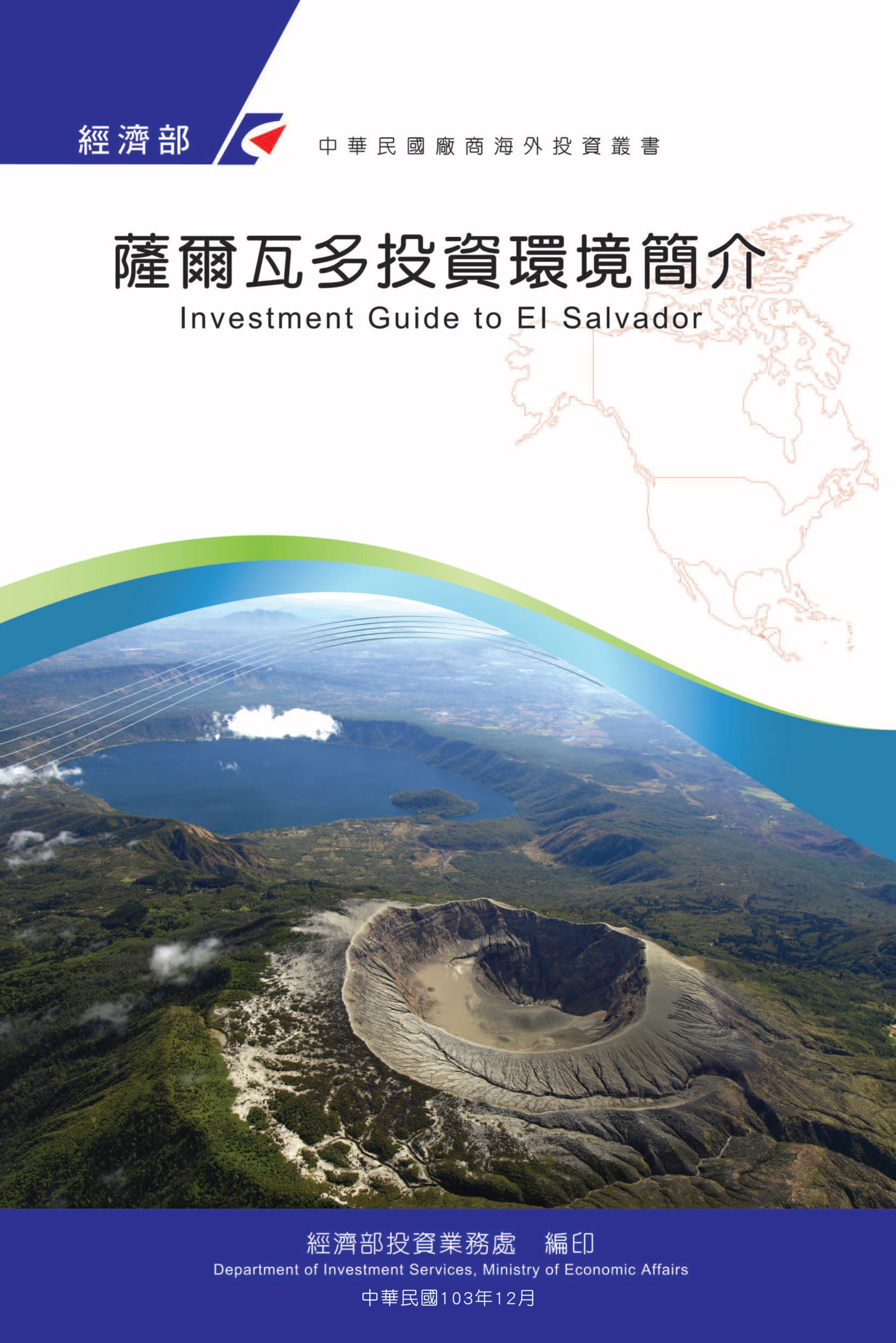 感謝駐瓜地馬拉大使館經濟參事處協助本書編撰目　錄第壹章　自然人文環境	1第貳章　經濟環境	3第參章　外商在當地經營現況及投資機會	21第肆章　投資法規及程序	29第伍章　租稅及金融制度	41第陸章　基礎建設及成本	45第柒章　勞工	51第捌章　簽證、居留及移民	53第玖章　結論	57附錄一　我國在當地駐外單位及臺（華）商團體	63附錄二　當地重要投資相關機構	64附錄三　當地外人投資統計表	66附錄四　我國廠商對當地國投資統計	67附錄五　參考資料	70薩爾瓦多基本資料表資料來源：薩爾瓦多中央銀行第壹章　自然人文環境一、自然環境薩爾瓦多面積2萬1,040平方公里，人口約676萬，人口密度約300人，為中美洲人口最稠密之國家。北部及東部與宏都拉斯接壤，東南部隔豐塞卡灣（Golfo de Fonseca）與尼加拉瓜相望，南濱太平洋，西與瓜地馬拉為鄰，處中美洲心臟地帶，距美國邁阿密僅1,000公里左右，地緣位置優越。多屬高原地形，平均海拔650公尺，位於北緯13至14度，西經87至90度間，海岸線長307公里，地形可分5部分：（一）北部山系，包括METAPAN及CHALATENANGO兩山系，其中有薩國最高峰EL PITAL（2,730公尺）。（二）太平洋岸狹長平原，其最寬處為36公里。（三）中央台地，自西向東南走向，高度在427至853公尺間。（四）中部山谷地，其中有LEMPA及GRANDE兩河。（五）南部山脈，多火山（大部分為死火山），平均高度1,300公尺。薩國屬亞熱帶氣候，平均溫度為攝氏25-30度，沿岸氣候較熱，內地高山及北部較為涼爽，每年5至10月為雨季，11月至次年4月為乾季，早晚溫差大，白日氣溫最高可達30度以上，晚間較為涼爽。二、人文及社會環境近年來薩國各重要城市大型百貨、電影院等休閒娛樂場所紛紛落成，國際知名連鎖速食餐飲店、大型超市及量販店亦陸續進駐，隨處可見經濟成長及開放跡象。首都聖薩爾瓦多市（San Salvador）及近郊人口約176萬人，為薩國第一大城及工商業中心，第二大城聖塔娜（Santa Ana）約37萬人、第三大城聖米蓋爾（San Miguel）約67萬人。薩國自1980年掀起向外移民浪潮，海外僑民人數目前估計至少有250萬人，其中94%（約225萬人）集中在美國。薩國人種多為由印地安人、白（歐裔）人及白人與印地安人混血，純正血統之印地安人為數不多，且主要居住於農村或散居於山中部落，擁有獨立之生活方式與方言。薩國官方語言為西班牙文，僅少數印地安人使用Nahuatl或Pipil土語。主要信仰為天主教。三、政治環境薩國政體為總統制，採三權分立，行政權屬於總統，立法權屬於國會，司法權屬於各級法院，總統、副總統由直接民選產生，任期為5年；國會採一院制，直接民選，84席，任期為3年；司法機關包括最高法院、二審法院及初審法院，獨立行使司法權，最高法院法官，任期9年，每3年改選三分之一。另設有最高選舉法庭，專責選舉訴訟事務。1992年元月16日薩政府與馬蒂民族解放陣線（FMLN）於聯合國調停下簽署和平協定，結束內戰。薩政府於聯合國監督下，依據和平協定進行全面政治改革，1994年3月順利舉行總統大選，選出總統、副總統、國會議員及縣市長，政局日趨穩定，民主政治亦逐漸順利運作，全國各界乃致力展開政治、經濟、社會及教育文化等各項改革與建設。目前薩國執政黨為「民族團結大聯盟」（GANA），現任總統布格磊（Nayib Bukele）於2019年6月1日就職，任期至2023年5月31日。我國於2018年8月21日宣布與薩爾瓦多斷交。第貳章　經濟環境一、經濟概況（2019年）（一）經濟數據薩國現任政府經貿政策主軸以促進國內經濟成長、增加就業機會、擴大出口、吸引外人投資、輔導微中小企業發展及穩定財政與金融政策為施政重點；惟因政策制定透明度不足、政治紛爭頻傳、且治安惡化、暴力犯罪層出不窮，致外人對薩投資裹足不前。依據薩國中央銀行報告，2020年人均所得為3,821美元，失業率9.4%，經濟成長衰退7.9%。受「嚴重特殊傳染性肺炎」（COVID-19）疫情影響，2020年薩國經濟衰退7.9%，其中公共投資減少21.3%，私人投資減少5.6%，家庭消費支出減少10.6%，進出口分別衰退10.2%及21.2%。成長的產業包括電業（5.4%）、金融（3.5%）、醫療（2.5%）、水業（1.7%）、公共行政及國防（0.7%）；衰退的產業包括商業（-7.7%）、教育（-8.8%）、工業（-11.8%）、建築業（-15.1%）、運輸業（-15.2%）、餐旅業（-27.4%）。央行指出，政府發放之300美元貧戶救濟金、全國家庭糧食補給包及設立企業經濟恢復信託基金（FIREMPRESA）等措施，有助減緩疫情對經濟的衝擊。2020年薩國僑匯收入達59億1,860萬美元，成長4.8%，儘管「嚴重特殊傳染性肺炎」（COVID-19）疫情影響各國經濟，薩國自2020年6月僑匯收入開始轉正，下半年平均成長15.8%，僑匯主要來源為美國。（二）外貿數據依據薩國央行統計資料，2020年出口額為50億4,401萬美元，較2019年衰退15.1%，主要出口產品依序為成衣、塑膠包裝用品、蔗糖、衛生紙、藥品、咖啡。同年進口金額為103億2,657萬美元，衰退14.07%，主要進口產品依序為石油、藥品、電話、汽車、奶酪、成衣等。（三）進出口概況2020年薩國主要出口市場依序為美國、瓜地馬拉、宏都拉斯、尼加拉瓜、哥斯大黎加、墨西哥、巴拿馬、多明尼加、中國大陸、韓國；其中薩國對美國出口總額達19億7,620萬美元，占總出口額之39.17%；而對中美洲及巴拿馬出口總額達23億2,636萬美元，占薩國總出口額之46.12%。2020年薩國主要進口來源依序為美國、中國大陸、瓜地馬拉、墨西哥、宏都拉斯、尼加拉瓜、哥斯大黎加、芬蘭、西班牙、韓國；其中自美國進口總額達26億7,744萬美元，占總進口額之25.9%；自中國大陸進口總額則達14億7,907萬美元，占總進口額之14.3%；自瓜地馬拉進口總額則達12億1,829萬美元，占總進口額之11.8%；自墨西哥進口總額則達9億3,941萬美元，占總進口額之9.1%。（四）外人投資2020年薩國外人直接投資總額共計達100億7,511萬美元，主要投資產業分別為：金融保險業、製造業、商業、電信業及電業；主要投資來源國巴拿馬、美國、西班牙、墨西哥及荷蘭等。二、天然資源 薩國蘊藏少量之金、銀、銅、鐵、汞、鋁、鋅、石灰等，但僅開採少量之金、銀、岩鹽及石灰。三、產業概況 2020年薩國產業結構中，服務業占國內生產毛額之61.51%，工業占23.80%，其中製造業占14.89%，而農漁牧業則僅占5.1%。顯示國家經濟重心繼由農業經濟轉向製造業後，已邁向以服務業為主軸。薩國農牧業產品主要以咖啡、蔗糖及基本穀物為大宗；製造業以食品加工、製藥及紡織為主、石化、金屬、塑膠及機械等製造業亦逐漸起步。服務業則以商業服務、旅館餐飲、金融業、倉儲物流、電話客服中心及飛機維修等為重點。政府除了發展製造業及投資高科技與服務業外，近年來亦鼓勵咖啡、蔗糖、基本穀類（玉米、麥類、稻米、豆類）等農產種植、發展農產品加工及水產養殖業，以因應國際糧食短缺問題。薩國央行統計，2020年表現最佳之產業為製造業、商業、公共行政、金融保險業、不動產業等。（一）農牧業蔗糖及咖啡為薩國最重要之經濟作物：１、蔗糖近年來薩國蔗糖製造業成長快速，帶動經濟蓬勃發展，甘蔗種植和蔗糖生產量占國內生產毛額的2.6%，占國內農業生產毛額的20%。目前薩國約有7,000戶甘蔗生產業者，貢獻全國90%蔗糖產量，其中60%參加農業合作社，40%為獨立蔗農，大部分為中小型企業規模。薩國甘蔗總種植面積為11萬3,004 Manzanas（即0.7公頃），創造約5萬個直接工作機會及20萬個間接工作機會。薩國目前有6個製糖廠，生產3種糖，分別為粗糖（黃色）、白糖及精製糖（refinada），其中60%供應國內民眾消費，40%供製造業使用。薩國內需消費610萬公擔，平均每人年消費95磅，該用量係包含用於食品、飲料、冰淇淋、果汁、餅乾等加工食品。由於國際市場需求量增加，薩國蔗糖生產策略改變，除農村甘蔗管理以及收成到加工處理的製程均更加迅速有效外，蔗糖廠亦積極投資現代化機器設備。目前薩國在美國與中美洲自由貿易協定（CAFTA-DR）中享有美國給予每年68萬7,000公擔之蔗糖配額，加上美國在WTO中承諾給予之59萬7,000公擔配額，總計128萬4,000公擔蔗糖可免關稅輸美；另據中美洲5國與歐洲聯盟協定，歐盟亦給予中美洲國家每年共計15萬公噸之蔗糖配額，其中薩國分配到2萬5,000公噸配額；其他如薩國與我國、墨西哥等國之自由貿易協定，均給予薩糖免關稅配額；薩國央行統計，在「臺薩自由貿易協定」架構下，薩國充分運用蔗糖免稅輸臺配額，2020年薩國對臺出口6萬429公噸糖，總額2,109萬美元。2020年薩國輸臺蔗糖免稅配額為8萬公噸。薩糖業理事會（CONSAA）統計，2020年薩國出口額共計2億1,572萬美元，成長11.53%；同年薩國蔗糖業三大主要出口國為中國大陸、韓國及美國。２、咖啡薩爾瓦多咖啡種植面積約22萬畝，主要分布於西部Ahuachapán、Sonsonate、San Salvador；東部San Miguel、Usulután；北部Chalatenango等地，惟自2012年底中美洲爆發嚴重咖啡葉鏽病疫情，真菌孢子經由空氣或雨水傳播，造成咖啡樹葉出現橘色斑點、落葉和病株死亡，葉鏽病真菌主要侵襲種植於中、低海拔咖啡樹，而薩國高達98%咖啡樹種植於中低海拔地區，受疫情衝擊大，尤其小型咖啡農缺乏控制疫情資源，受創嚴重。2020年薩國咖啡出口額為1億1,161萬美元，衰退0.54%。薩爾瓦多咖啡出口五大主要國家為美國、德國、日本、義大利及比利時。（二）製造業薩國製造業發展可分為早期的進口替代，次為獎勵出口政策、經歷內戰，迄今已面臨全球化國際競爭的新環境。60及70年代中期薩國製造業發展快速，1990年代起，陸續對外簽署自由貿易協定及開放市場，使製造業產品平均進口關稅自29%降為15%，使國內產業發展面臨更多威脅。薩國製造業以食品加工、製藥、一般金屬、塑膠與紡織成衣加工業為主，惟薩國製造業基礎薄弱，產品不具競爭力及附加價值低，缺乏創新及生產成本高，如運輸及倉儲因進出口數量不大，無法吸引國際大型貨運公司提供優惠價格，其次為基礎運輸建設不足，尤其在海運港口及陸運邊界道路方面仍有待改善。此外，缺乏原料及衛星產業、電費成本較高等，也對產業競爭力造成影響。１、紡織成衣業薩國紡織成衣業自1990年初起步，1990至2000年為巔峰期，因受惠於「加勒比海盆地方案（CBI）」優惠措施，迅速蓬勃發展。隨後美國與中美洲暨多明尼加自由貿易協定（CAFTA-DR）取代「加勒比海盆地方案（CBI）」擴大優惠內容，惟當時薩國因薪資相對較高，布料供應不足、缺乏一貫性作業，面對2005年美國取消配額及亞洲競爭對手威脅，競爭力曾遭受衝擊。薩加工出口區紡織成衣公會（CAMTEX）指出，薩國紡織業為因應競爭對手國威脅，2013年已朝向「一貫式生產」，即製造布料到成衣完工與包裝完整作業生產，此外，將朝時尚創新及加強技術訓練等方向努力。另，薩國紡織業在中美洲地區具備完整紡織產業聚落（cluster）的優勢，未來將發展高科技纖維織品生產運動服、禦寒外套及消防員所用防火服裝等高附加價值紡品，輸往美國及歐洲地區。該會指出，薩國政府將選定具生產潛力之項目，結合政府及民間部門資源，協助紡織產業轉型，以時尚創新方式，將成衣生產與設計合而為一。此外，薩國紡織已形成產業聚落，群聚企業包括CSCentral America、Darlington、George C. Moore、Unifi、Pettenati及Texpos等公司，彼此間不僅相互供應所需，亦提供給位於中美洲各國、加勒比海及墨西哥之客戶，這些客戶多來自國際知名品牌公司如Puma、Adidas、Under Armour、Reebok及Nike等。2020年薩國紡織成衣出口總額6億2,679萬美元，減少27.8%，主要出口國依序為美國、宏都拉斯、瓜地馬拉、尼加拉瓜、墨西哥、越南、哥斯大黎加、加拿大、多明尼加、巴拿馬。薩紡織業與其他主要競爭國如柬埔寨、印尼、越南、中國大陸和鄰國宏都拉斯相較仍不遜色，薩國為美國前10大供應國，而中國大陸及越南則分別為美國紡織成衣第一大及第二大供應國。除了美國市場外，加拿大及中美洲宏都拉斯、瓜地馬拉、尼加拉瓜等國亦為薩國紡品潛力市場。薩國出口至美國之產品有成衣、配飾、外套、夾克、各種褲子、西裝、洋裝、裙子和針織衫等。薩國政府於2013年2月修訂之新加工出口區法，積極對紡織產業擴大獎勵。此外，銀行對該產業放款條件亦較為寬鬆，惟因治安惡化及政經問題，繼2008年巴西Pettenati在薩設廠投資5,000萬美元、2009年美商Unifi來薩投資2,000萬美元，以及陸續增資後，新投資案件並未顯著增加。如何持續改善投資環境，擴大投資誘因，仍為當務之急。２、塑膠業薩國塑膠業為國內5大出口製造業之一，2020年薩國塑膠產品出口金額達3億321萬美元，成長2.54%。薩國塑膠產品主要為運輸用塑膠包裝及塑膠容器及家用塑膠產品等兩大項，主要出口項目為飲料用容器、塑膠袋、包裝用塑膠產品及廚房其他塑膠用品。薩國塑膠產品超過80%出口至中美洲各國，主要出口產品為飲料用容器，瓜地馬拉為最大出口市場，其次為宏都拉斯、尼加拉瓜及哥斯大黎加等國。目前薩爾瓦多有100餘家大、中、小型規模塑膠公司，創造9,000個直接就業機會及1萬5,000個間接就業機會，樹脂及塑料主要從美國進口，其次為中國大陸、墨西哥及臺灣等國家。３、紙製品及印刷工業依據薩國央行資料，2020年薩國紙製品出口金額達1億5,785萬美元，減少4.2%，主要出口國家依序為瓜地馬拉、哥斯大黎加、宏都拉斯、尼加拉瓜及巴拿馬。薩國工業總會指出，印刷業扮演角色越來越重要，相關印刷品如書籍、小冊子、傳單、貼紙、郵票、版畫和照片、報紙、週刊等，銷售及出口均有成長，主要出口至中美洲各國，甚至多明尼加、智利、墨西哥等國亦有需求。薩國紙品出口成長，惟缺乏足夠樹木做為造紙原料，大部分原料均仰賴進口，為發展紙製品產業之一大問題。４、其他製造業薩國為中美洲各國最主要食品及飲料之供應國，薩國食品及飲料業之產業競爭力即使美國、墨西哥及瓜地馬拉等主要競爭對手也不敢忽視，如飲料、糖果、奶酪類製品、點心、糕餅、肉類、鮪魚、碳酸飲料、果汁、雜糧及玉米粉等均廣受歡迎。（三）服務業１、物流運輸業薩國在中美洲具有優越的地理位置及完善的公路、港口及機場基礎建設；擁有東部之La Union港、連接大西洋宏都拉斯的快速道路，以及連繫北部94個縣市的北部公路走廊（Carretera Longitudinal del Norte）等，並具備優質通訊平臺、人力資源發展潛力等優勢，薩政府對發展成為「中美洲區域營運中心」深具信心，並有意發展物流運輸業，惟因官僚制度僵化、社會治安不佳、海關手續繁瑣、科技投資不足、教育發展不健全及對缺乏國際貿易經驗等，遲遲未能落實。近年薩國對道路、交通、港口、機場及物流倉儲等可加速對外經貿交流之基礎建設投資不足，甚至減少；另政府缺乏明確之領導，吸引投資政策方向不確定，國家發展前景未明，許多投資均以短期考量，對於長期投資窒礙不前。根據「世界銀行」報告，為因應物流運輸發展停滯，建議薩國應加強改善道路品質、建構完善運輸網及整合政府各機關效率。２、觀光業薩爾瓦多觀光部指出，薩國為拉丁美洲重要航空轉運中心，該部運用此一利基加強推廣觀光產業，已見成效，惟2020年受「嚴重特殊傳染性肺炎」（COVID-19）疫情影響，外來觀光人次由200萬人次銳減至47萬9,177餘人，觀光收益由17億6,100萬美元降至3億9,152萬美元。主要遊客來自中美洲（55.6%）、北美（39%）、南美（2.4%）及歐洲（2.2%）。３、具有出口潛力其他服務業薩國出口推廣暨投資促進局（PROESA）表示，全球經濟危機為薩國帶來服務業出口商機，薩國適宜輸出服務業產品包括軟體設計、顧問及醫療服務等項，以中美洲各國、美國、德國、西班牙等為主要出口市場；主要服務業出口競爭對手有哥斯大黎加、巴拿馬、墨西哥、巴西及阿根廷等。PROESA指出，薩國最具發展潛力5大服務產業為軟體設計、動畫、建築工程、建築設計及觀光醫療。以醫療服務為例，在薩爾瓦多醫療費用比美國便宜50%，旅美薩僑亦習慣返薩進行牙科、骨科、手術及一般性醫療診治，近期也有人返薩治療癌症及帕金氏症；目前薩國服務業占比已逾國民生產毛額之60%，並指出薩國在軟體設計、醫療服務及動畫片製作均具國際級競爭力，適宜對外輸出。（四）金融業１、主要銀行薩國銀行對以投資為目的，放款保守，消費性貸款及信用卡貸款增多，借貸利率以貸款對象及貸款期限區分，1年以下企業貸款平均利率約6.65%，個人貸款約8.5%，1年以上企業貸款平均利率約8%，個人貸款約12%，房貸約7.5%，視客戶信用及提供擔保品而訂。薩國銀行業分行總計約475家，其中首都聖薩爾瓦分行約有200家，多數為外資銀行，較具規模者有Banco Cuscatlan、Davivienda、Banco de America Central（BAC）、Banco Promerica、G & T Continental 、Banco Agricola、Banco Azteca、Banco Procredit（ProCredit）、Banco Industrial 、Scotibank、Banco Azul、Banco Antartida、Citi等，國營銀行則有Banco Hipotecario、Bandesal、Banco de Fomento Agropecuario（BFA）及薩國中央銀行。以上銀行皆在首都設有總行、分行，投資商如能提供當地財產（土地或廠房）作為抵押品較易取得貸款。２、企業融資不易、銀行貨利豐厚自2009年以來薩國金融業者受國內外經濟景氣不振影響，擔心對企業放款無法順利收回，考量獲利率不高及貸款延滯率增高等因素，對企業融資態度更加保守，不輕易放款，在利率高且成數低情況下，金融業不良債權不多，且獲利豐厚，成為金融業之優勢。在薩國景氣復甦緩慢、投資停滯不前，亟需鼓勵企業投資、增加經貿活動以帶動經濟發展現況下，薩國金融機構未能放寬對企業貸款，使多數微、中、小企業遭遇無法取得融資困境，而銀行靠高利率賺取息差，坐享豐厚收益，深為民間企業所詬病，亟盼銀行業者能給予更優惠貸款條件及機會，以促進薩國投資及產業發展。３、課徵金融交易稅：薩國自2014年9月1日開始課徵金融交易稅，舉凡支票、信用卡、現金卡或網路交易，每1,000美元即須課徵0.25%（2.5美元）之交易稅。另每月存款金額、支付帳單及現金提款金額超過5,000美元，亦將於超過部分每1,000美元課徵0.25%（2.5美元）之金融交易稅。（五）綠能相關產業薩國高度依賴石油發電，加上採行浮動電價，電力價格隨國際油價起伏，不利企業控管成本，為提高能源自主性，薩政府自2007年底頒布「發展再生能源賦稅獎勵法」，並於2015年10月再度修法，擴大賦稅獎勵，因條件豐厚，吸引法、德等國內外廠商爭相投資。薩國政府每年公布1至2項再生能源發電計畫招標案，以太陽能及風力發電為主，同時開放民眾在自家安裝發電設備作為自用或出售。國家能源委員會（CNE）表示，即使國際油價下跌，薩國政府仍會將發展再生能源視為首要目標，主要發展項目為風力、太陽能發電，並將鼓勵換購LED燈泡等各式節能產品。2020年薩國電力來源分別為水力發電（約占28.5%）、地熱（約占26.3%）、生質能發電（約占24%）、太陽能發電（約占10.6%）及重油發電（約占7.6%）。四、經濟展望薩爾瓦多央行預估，薩國已開始施打「嚴重特殊傳染性肺炎」（COVID-19）疫苗，加上薩國政府促進經濟發展策略、私人投資成長、貿易夥伴經濟復甦以及5月21日新國會上任等因素，薩國經濟可望自疫情復甦，預估2021年經濟成長率將達5%至6%。薩國央行總裁Douglas Rodríguez指出，2021年薩國經濟成長主要靠公共投資帶動，建築業及旅遊業亦將隨之成長，相關投資計畫包括3 de Febrero水力發電廠、Gerardo Barrios和Claudia Lars周邊地區發展計畫、Surf City發展計畫、弱勢家庭社宅計畫以及國際貿易現代化的基礎設施。此外，本年有多項能源業私人投資，包括投資額超過10億美元的Energía del Pacífico天然氣發電廠、Ventus風力發電廠及AES集團的Opico Power太陽能電廠。2021年2月28日國會選舉的結果，將有利政府推動經濟政策及執行公共投資項目。政府已採取措施促進經濟增長，其中包括延續企業經濟恢復信託基金（FIREMPRESA）、貿易和投資政策，恢復國家貿易便捷化委員會、便捷施工許可證程序的窗口，農業救援總計畫等。五、市場環境（一）市場規模小、消費區隔明顯薩國總人口約676萬人，惟其中250至280萬旅居歐美，適廠規模有限，許多家庭依賴僑匯生活，偏好在大型購物中心，或美國餐飲速食連鎖店消費。上層社會購買力強，但經常直接在外國購買用品，近年來中產階級人數逐漸增加，中價位產品市場逐漸形成；至於中低收入民眾消費能力較低，仍偏好廉價產品。（二）大型購物中心普遍薩國商業中心集中於首都San Salvador、La Libertad、Santa Ana及東部之San Miguel等主要城市，城鄉貧富差距大。薩京有Metro Centro、Galeria、Multiplaza等大型綜合購物中心，另有Vidri、Freud等家用品及五金連鎖，其他如Curaco及Radioshack等電器專賣連鎖店，國際旅館及美式餐廳品牌林立。（三）進口少量多樣，且習慣自邁阿密、瓜地馬拉或巴拿馬採購：美國為薩國最大貿易夥伴，一般性消費品之訂單多以少量多樣為主，多習慣自邁阿密採購，有跟隨美國流行之習慣；其次則由瓜地馬拉及巴拿馬之區域代理商進口。資本財產品因涉及售後服務，目前大多商仍以美國為供貨基地。（四）偏好D/A、D/P付款，且要求放帳：鑒於進口金額不高，加上銀行手續費昂貴，信用狀之使用較不普遍，進口廠商多習慣採行30%之電匯（T/T）搭配70%之承兌交單或付款交單（D/A或D/P）方式交易。國內交易以現金、支票或放帳（一般為1-3個月）為主，故一般消費材及中間材業者，多於薩當地設立發貨倉庫或設簡易裝配廠。（五）商業文件以西班牙文為主：薩國境內以西班牙語為主，一般商業交易文件亦多為西文，英文仍未普遍，商業人士中高階經理人員雖諳英文，但有時並非十分流利或完全瞭解，應審慎溝通；另有關商業文件更應詳細聘請熟諳西文及當地商業法律之可靠人士或律師詳細考量核對，以免造成無謂困擾。（六）高價耐久性消費財多為跨中美洲連鎖經營，並以分期付款促銷：薩國各產業除農漁、電力公司等特殊產業外，大多數為微小型或中小型企業，占99%，進口商規模有限。一般高價耐久財消費品如：機械、汽車、摩托車、冰箱、電視、音響、家具、電腦等，為擴大市場規模，多由跨國聯鎖集團以中美洲區域代理方式整體行銷及維修，且與銀行結合，以分期付款方式促銷。（七）政府對10大類貨品進行進口管制薩政府依據「中美洲進口關稅」第647號法令，基於保障國家安全、公共道德、國民健康及環境保護等考量，明訂管制進口之下列10類貨品：１、第1類管制進口項目為叛亂及反動亂貨品，如含有違反國家政治、社會與經濟秩序之書籍、摺頁、廣告、徽章、標誌、海報等。２、第2類管制進口貨品為妨害風化貨品，包括實體物、雕像、書籍、摺頁、年鑑、雜誌、紀錄片、版畫、報紙、卡片等。３、第3類管制進口貨品為違反倫理及善良風俗電影片，及電影內容有色情、暴力，或需由政府加以分類管制。４、第4類管制進口貨品為墮胎用產品，採有條件進口管制。５、第5類管制進口貨品為供博弈用機器，此類貨品係作為賭博用途。６、第6類管制進口貨品為俄羅斯轉盤及賭博用檯桌。７、第7類管制進口貨品為鴉片及其他吸取用品，禁止超過9%嗎啡成份鴉片及供吸取用產品。８、第8類管制進口貨品為未繳付印花稅之香菸，不論顏色與外觀形狀一律禁止進口。９、第9類管制進口貨品為製造錢幣及紙鈔用機器及工具，包括金屬或紙張原料等相關貨品。10、第10類管制進口貨品為供載人或貨物用途的中古汽車，包括車齡超過10年之載客輕型汽車，車齡超過8年之載運貨物車輛，及超過15年車齡用以承載重型貨物之車輛。（八）競爭對手國在當地行銷策略我國在薩國產品競爭對手為美國、中美洲各國、墨西哥、中國大陸、日本、南韓等，薩國進口產品如：機器設備、醫藥品、塑膠原料、摩托車、成衣、鞋類、玩具、五金、小家電、廚房用品等。薩國流行風喜跟隨美國，美國貨在供貨、價格、維修及售後服務方面皆遠較其他各國有利。近年來韓國及日本車輛、電子產品、汽車零組件及著名家電廠牌SamSung、LG、Sony等電視、電冰箱及其他家電，透過代理或由經銷商進口並於報章媒體大作宣傳廣告，或直接由原產國或由在墨西哥組裝進口，成為我競爭對手。墨西哥進口商品以家電、行李箱、塑膠製品、中低價位消費性用品居多。臺薩自由貿易協定生效後，因我國產品在當地享關稅優惠更具競爭力；我商應加強品牌形象及售後服務，在美國或在薩國尋找代理商或設立拓銷據點，以提高競爭力。１、美國自由貿易協定帶動雙邊投資及貿易合作：拜美國與中美洲暨多明尼加自由貿易協定（CAFTA-DR）之賜，美國成為薩國最大之進口及出口貿易夥伴，亦成為外人投資最大來源國，雙邊經濟合作密切，薩國有225萬人口居住美國就業，每年匯回相當國內生產毛額15%以上之僑匯挹注經濟，薩人亦自稱為美國第51州。美國產品及品牌為市場主流：美式速食、租車公司、服飾、運動鞋、娛樂、通訊、電腦品牌均具極高之知名度，加上強力廣告促銷，普受各階層人士喜愛，惟汽車及家電二項不若日、韓產品受歡迎。雙邊貿易數據：據薩國央行統計，2020年薩國自美進口額達26億7,744萬美元，較2019年減少22.34%；薩國向美國出口19億7,620萬美元，較2018年衰退20.38%。貿易結構呈現互補：薩國自美國進口主要項目為石油、紙張及紙箱、玉米、黃豆、紡織原料、旅遊或運輸車輛等產品；薩國對美出口主要項目為紡織成衣、蔗糖、咖啡等產品，薩國為美國第9大成衣供應國，貿易結構具互補性。２、日本產品形象佳，普受歡迎：日本產品在薩國以優良品質著稱，雖然售價較高，但廣受薩國中上階層人士喜愛，尤以汽車、家電及資通訊電子產品等享有競爭優勢。日商以當地實力雄厚之企業為其代理商，提供完善之售後服務，在薩國已建立堅實市場基礎。惟近年來韓國汽車與家電以價格優勢已大量取代日貨，使日貨面臨競爭壓力。對日出口成長停滯：據薩國央行統計，2020年薩國自日本進口額為1億7,266萬美元，衰退23.17%；同年薩國向日本出口1,379萬美元，成長43.18%。薩國自日本進口主要項目為旅遊或交通車輛、鋼鐵製品、小客車、殺蟲劑等產品；薩國向日本出口主要項目咖啡。３、南韓行銷策略積極：南韓以超大型的企業規模，強力的媒體廣告促銷手法，逐漸建立品牌知名度。由於韓製汽車、家電與智慧手機等產品之品質及性能已為薩國市場普遍接受，占有率大幅提升。韓國產品由薩國大型進口商代理，在各賣場、連鎖店設立銷售點，並投入大量廣告，與日貨分庭抗禮。簽署雙邊自由貿易協定：在韓國與中美洲自由貿易協定架構下，薩國於2018年2月21日簽署韓薩自由貿易協定，並於6月22日經國會完成立法。追溯2017年，薩國對韓國出口及進口成長率均逾30%以上，FTA生效後，更加帶動薩國受惠之蔗糖及咖啡等產品輸銷韓國，平衡兩國雙邊貿易逆差。雙邊貿易數據：據薩國央行統計，2020年薩國自南韓進口額達1億7,703萬美元，衰退22.82%；薩國向南韓出口6,121萬美元，大幅成長92.90%。貿易結構互補：薩國自韓國進口主要項目為旅遊或交通車輛、圖像及聲音接收器、手機、小客車、輪胎、家電、飲料等產品；薩國向韓國出口主要項目為蔗糖、咖啡等產品；雙邊貿易結構具有產業互補性。４、中國大陸積極進行經貿及拓銷活動：中國大陸在薩成立「薩中友好協會」，經常籌組大型經貿訪問團，頻繁在薩舉行大型商展及各類商務推廣活動，積極爭取市場，並擴大經濟貿易影響力。廉價商品充斥，普及度高：薩國與中國大陸間雙邊貿易成長迅速，中國大陸成為薩國僅次於美國之第二大進口來源。薩國自中國大陸進口主要項目為手機、各類消費品、鞋類、家具及其零件、機車、汽車零配件等，以低廉價格大量搶攻市場；薩國市場及各式連鎖商店印有“Made in China”的餐具、五金、玩具、衣物、鞋類、日用塑膠製品、金屬製品舉目可見，廣受中低收入民眾歡迎雙邊貿易數據：依薩國央行統計，2020年薩國自中國大陸進口額達14億7,907萬美元，減少10.77%；同年薩國向中國大陸出口則為7,752萬美元，成長49.67%。（九）薩爾瓦多政府採購資訊１、薩國尚非世界貿易組織政府採購協定會員，僅以觀察員身分與會，原則上遵守世界貿易組織政府採購協定相關規定。薩政府採購受公共行政採購契約法（Ley de Adquisiciones y Contrataciones de la Administración Pública, 簡稱LACAP）規範，該法於2000年5月4日制定，5月15日頒布，最近一次於2015年4月16日完成修法正，規定政府採購每年須有12%之承包商為薩國中小企業，目前薩國政府正研擬提高至40%。２、薩國政府採購由中央（財政部）立法，交由地方（公共行政單位五大機構，計427個採購單位）執行。公共行政單位五大機構包括中央政府、自治機構、市政府、國營企業及醫院等。政府不僅是國內市場最大採購者，亦為不可或缺的的採購案源；政府採購包括工程、勞務、諮詢服務及財物等項目。市政府工程、財物與勞務採購金額在4萬272.01美元（160位員工之基本薪資）以上，即須進行公開招標；另中央政府、自治機構、國營企業及醫院等諮詢服務項目，則以6萬408.01美元（240位員工之基本薪資）為門檻，超過此項金額即須進行公開招標。六、投資環境風險薩國投資風險主要可歸納為下列幾點：（一）	經濟競爭力薩國高犯罪率、貪汙、貸款不易及政局不穩定等影響其競爭力，惟薩國交通基礎設施、技術成熟度及商品創新研發部分近年呈穩定成長，世界經濟論壇（WEF）報告指出，薩國勞力密集及低工資已不再吸引外資，薩國企業應加強提升效率。（二）	經商環境評比下降：世界銀行（WB）2020年經商環境（Doing Business）評比報告指出，薩爾瓦多於全球190個經濟體中排名第91名。薩國為中美洲投資障礙最多及申辦各項投資手續效率最慢之國家，每年薩國企業平均耗費15.5天申請各項投資核准手續。（三）	財政赤字及政府負債居高不下：2020年薩國政府債務累計為212億美元，增加7%，債務總額相當國內生產毛額之68.5%，輔以治安惡化、低投資率、貸款利率過高、政府財政赤字擴大、退休金提存準備不足、治安嚴重惡化，影響經濟成長動能；復因直接使用美元，貨幣政策空間受到限制形，在在構成吸引外人投資之不利因素；未來薩國如無法順利降低負債比例，恐將再度面臨債信評等之嚴峻挑戰。第參章　外商在當地經營現況及投資機會一、外商在當地經營現況依據薩國央行統計資料，2020年外人投資成長最多的產業為資通訊產業，投資金額達13億5,873萬美元，該產業成長係受疫情驅動，為因應封城採取遠距上班或線上課程，導致對通訊服務的需求增加。交通及倉儲業投資亦有顯著成長，金額由2019年的1億2,229萬美元成長至2020年的2億2,889萬美元。金融及保險業則衰退2.9%，投資金額為30億730萬美元，商業亦衰退0.4%，投資金額為13億4,793萬美元。薩國經濟社會發展基金會（Fusades）表示，薩國為控制疫情而實施封城，然而封城時間過久，引起外人投資不確定性，此外，家庭消費力下降亦為導致外人投資減少因素之一。2021年因美國經濟好轉，對薩國產品需求將增加，將有助提升薩國對機器設備之投資以因應外銷訂單。施打疫苗的進展亦將影響薩國經濟復甦速度。該會建議薩國應積極進行人才培訓及增加融資管道以吸引外資。二、臺（華）商在當地經營現況依據我前駐薩經參處統計至2018年7月止，我國在薩投資家數為47家，投資總額約計6,391萬美元，創造就業機會5,997人。投資產業為成衣廠3家、縫線廠1家、塑膠廠7家、鞋廠1家、自行車及機車組裝2家、餐飲業6家、製造業區廠房1家，娛樂業2家等。因2005年全球紡織品及成衣配額取消，加上2008年全球經濟萎縮、國際金融危機，美國經濟萎縮成衣消費大減，訂單大幅減少，致薩國成衣加工業（Maquila）投資環境轉差，生存困難。旅薩臺商投資成衣廠紛紛關閉撤離，由2004年之11家廠商至目前僅剩2家。另我在薩國投資廠商增加係新增餐飲業及服務業案件，其投資金額較小。三、投資機會薩國經濟朝向服務業發展，並以發展為中美洲區域營運中心為目標。薩國極力吸引之外人投資產業包括成衣垂直整合製造業、農產食品加工業、電子組裝業、觀光業、物流業、醫療、製鞋業等。以上投資產業及其相關如營建建材、小型觀光旅館等均可列為投資參考。惟因面臨國際經濟危機、國內政策不透明及治安惡化等不利投資因素亦應列入考量。薩國以民主政治、採用美元為貨幣、勞工素質佳、中美洲地利優勢、道路建設及水電基礎良好、雙語人才多等有利投資因素，使之與中美洲國家相較，具投資環境之優勢。（一）廠商在當地投資應注意事項：１、薩國工資、廠房租金及土地成本較亞洲國家高，在國際競爭比較利益下，我商宜投資附加價值較高之產業。薩國勞工素質較中美洲鄰近國家佳，亦較勤奮，惟應多瞭解民情習俗等，以利勞工管理。２、我在薩國投資廠商較易遭遇之困難：（1）距離遙遠，需派員長期經營。（2）薩國週邊工業較弱，甚多原物料均需自國外進口，增加成本負擔與營運不便。（3）語言、文化差異大，溝通較為困難。（4）治安不佳，人身安全顧慮高。３、遵守薩國勞工法及民情習慣等：由於薩國投資相關法令行政手續繁瑣，對於勞工僱用、資遣等糾紛處理不易。因此，勞工法有關薪資給付、休假福利金、加班費，以及健康保險及退休金提存等均須確實遵守。（二）可投資產業型態或產品項目：薩國經濟朝向服務業發展，並以發展為中美洲區域營運中心為目標，加強港口建設及周邊區域餐飲業、旅館及商店等建造。薩國極力吸引之外人投資產業包括成衣垂直整合製造業、農產食品加製造業、電子組裝業、觀光業、商業、物流業等。以上投資產業及其相關如營建建材、小型觀光旅館等均可列為投資參考。綜合薩國總統府、經濟部及出口推廣暨投資促進局等單位評估，目前最具競爭力且積極招商引資之產業項目如下：１、紡織及成衣業：薩國紡織品外銷可享受與美國與中美洲及多明尼加自由貿易協定（CAFTA-DR），及中美洲與歐盟聯盟協定之優惠關稅利基。此外，利用CAFTA-DR優惠在薩設立紗廠、織布廠、紡織原料或零配件生產中心，達成紡織產業上、中、下游垂直整合，可建構薩國成衣加工業外銷利基；輔以鄰近美國之地緣優勢，一貫性完整作業及快速交貨等諸般條件，構成極佳競爭優勢；由其季節性及流行服飾等均在美國市場具有穩固地位。薩國「出口推廣暨投資促進局」強調，該國紡織產業鏈垂直整合完整，客戶所需紗線、布料及其他物料（包括包裝、紙箱、標籤、鈕釦、拉鍊、鬆緊帶、縫線等）皆可在地直接供應，具有絕對信心。薩國成衣加工業未來計畫透過品質、設計、快速交貨及建立品牌等，持續提升產品附加價值。２、航太產業：薩國為中美洲最重要之航空轉運中心，每週有數百航班通往歐美及中南美主要城市，發展航空維修及補給產業為薩國政府優先吸引外資目標，薩國擁有高品質、具經驗及有競爭力的營運機制，並具備高效率及優質的航空維修能力，薩國提供西北航空、U.S. Airways、JetBlue、Avianca及Volaris 等知名航空公司飛機維修，擅長維修機型為空中巴士A320及波音737等型號之飛航機，由當地與國際企業結合，構成成航空服務產業聚落；美國Aeroman集團除先後投資2,480萬及每元3,220萬美元建立維修廠外，並將繼續投資5,500萬美元建立新廠房，人力方面，則由知名之Don Bosco技職大學運用337萬美元之「兩千年基金」，培訓800多位航太技術人員，另Pulsar公司亦提供飛機零件生產等。墨西哥Volaris廉價航空旗下子公司-哥斯大黎加Volaris航空（Volaris Costa Rica）已取得薩國航空許可證，自2017年2月20日起開始營運，提供民眾每周7天由哥國聖荷西及薩國聖薩爾瓦多往來航班；民眾可至該公司網站（https://www.volaris.com）或洽客服中心（+506-4202-7462）購票。３、農業及食品加工業：薩國擁有進入南美及北美洲市場優越關鍵地理位置，且薩國屬熱帶乾燥氣候，氣溫介於攝氏25-35度（東部較熱40度以上），適合農作生產。政府鼓勵農業多元化，推動新科技，發展項目食品、蔬果、裝飾性蕨類植物生產及加工以及水產養殖業等，除了潛在美國市場外，亦想開拓歐洲及亞洲市場；如有機或精緻農業種植等。加工食品及飲料為出口主力產品，其傳統食品：玉米餡餅、玉米粽、麵包、調料米包、巧克力、飲料、豆類等，以在美國的中美洲裔為主要對象。４、電子裝配業：國際電子裝配業進駐薩國加工出口區，係以薩國作為美洲市場營運平台，具發展潛力。薩國政府積極吸引小家電、電腦周邊設備、零組件裝配及電纜生產等電子零組件及裝配業進駐。薩國勞工素質佳、生產力高，在CAFTA-DR優惠下，輕型製造業及電子零組件裝配業運用簡單加工或改變產品號列後，即可符合CAFTA-DR原產地規定，享受輸美零關稅等，最適合在薩國發展。５、製鞋業：鑒於美國與中美洲及多明尼加自由貿易協定（CAFTA-DR）提供鞋類彈性原產地規定，可使用第三地原料在薩國加工，再出口美國享零關稅，使薩國成為輸美鞋類產品最具競爭力的平台之一；薪資成本廉宜、勞工品質佳、生產力高為其優勢。對照一般國家輸美鞋類須繳納高達37%之關稅，尤其巴西鞋類更須繳納高達67%關稅，可免稅輸美之薩國鞋類具相對價格利基。目前薩國除海關稅號6401.10.00；6401.91.00；6401.92.90；6401.99.30；6401.99.60；6401.99.90；6402.30.50；6402.30.70；6402.30.80；6402.91.50；6402.91.80；6402.91.90；6402.99.20；6402.99.80；6402.99.90；6404.11.90及6404.19.20等17種橡膠防水鞋外，其餘鞋類均享輸美零關稅待遇。據此，歷任政府均積極將製鞋業列入招商引資優先項目，盼能建立包括鞋類需配件在內之完整產業鏈，以創造產品附加價值並提高生產量，創造就業機會。６、醫療觀光服務：運用醫療價格相對美國廉宜50%之優勢，薩國可提供來自北美地區病人觀光醫療服務，發揮航空樞紐之地利，醫師診治費低廉，及醫院設備齊全等條件，創造商機。７、基礎建設：薩國目前積極推動智慧城市、改善道路交通，且通過再生能源賦稅獎勵法、經濟特區法，以及港口特許經營權法，支援其他部門發展，如電信業、能源及港口。８、後勤運輸：薩國以「中美洲後勤中心」著名，可快速進入美國、亞洲及歐洲市場。薩國政府期望發展成為中美洲區域運籌中心，並可利用薩國優良勞工及地利優勢，貨物在薩國倉儲並改裝，以提升產品附加價值（貼標籤、再組裝、分裝、印製使用說明書及其他等），後再行銷售美國及中南美洲市場，除提升產品附加價值，同時可節省運費成本。９、醫療器材裝配製造：若干國際公司已在薩國生產製造如可拋式醫療用品，義肢及骨科周邊器材等產品，未來亦可望進一步吸引醫藥產品生產商進駐，運用薩國地理優勢，輸銷美洲各國。10、國際貿易服務：薩國具備辦理國際及地區貿易活動之能力，可為從事國際貿易之公司作為進入美國及西語國家市場的平台，除進出口服務業外，極適宜發展電話客服中心或諮詢顧問業等。11、觀光業：薩國觀光關鍵優勢為景點多樣化，具備國際級衝浪、釣魚、生態旅遊、火山、溫泉、古蹟城市、湖泊及馬雅文化巡禮等豐富觀光資源，且氣候宜人、建築成本低，價格具有競爭力；輔以政府之觀光獎勵法投資誘因豐富、允許外資購買土地、且與北美地區飛航時間短及每週超過470個航班，交通便利，值得前來投資拓展觀光產業。例如在Sosonate 省Acajutla海岸開發之Royal Decameron Salinitas 海濱渡假旅館，即為國際知名之成功案例。12、其他具潛力產業項目：其他如高科技產業之太陽能燈具及照明設備組裝廠，以中美洲地區為目標之貨品集散或發貨倉庫，商辦、社區住宅、旅館及觀光村開發，皆具相當潛力。薩國因天然生態旅遊資源豐富，氣候宜人、交通方便，為國際退休居留最佳地點；商辦、社區開發案，國際旅館連鎖、高爾夫或海灘豪華渡假村，均可有極高獲利率。（三）薩國政府將進行之重大基礎建設案，計有：１、薩國國際機場擴建及現代化工程建設；２、San Miguel快速道路建設案；３、物流發展（加工出口區、工業園區及道路建設）；４、Acajutla港第一座天然氣發電廠；５、Anguiatú、La Hachadura及El Amatillo等邊境海關重建案；６、Metapan省風力發電園區興建；７、Rancho Navarro高架橋建案。（四）適合臺商投資產業分析及布局方式：考量我國內相關業者前來薩國進行生產、加工及行銷等整體之投資或合資，俾進一步加強我國與薩國之實質經貿關係，薩國具有發展潛力且適合我業者前往投資之產業項目建議如下：１、高科技產業之太陽能燈具及照明設備廠：薩國及中美洲各國對太陽能燈具及照明設備需求量大，且該產業在我國發展成熟，來薩投資經專家評估投資利潤高。２、傳統產業之製鞋業：中國大陸工資高漲，我廠商在中國大陸設製鞋廠代工製造之利潤漸薄，可考慮來薩投資設廠，除享有薩國對加工出口區給予多項優惠措施，並可利用中美洲與美國暨多明尼加自由貿易協定（CAFTA-DR）輸美零關稅之優惠及地利優勢等，在薩國投資生產據點，以享CAFTA-DR所帶來的輸銷美國免稅利基。３、來薩設立集散或發貨倉庫：薩國及中美洲各國在醫療器材、農機械、塑膠及食品包裝機械、電子通訊及其他裝配、機車、金屬機械以及汽機車、航空設備零組件等均極具拓銷潛力。鑒於薩國市場規模小，中美洲各國經濟規模不大，建議可在薩國成立集貨及發貨倉庫，將中美洲視為一個整體市場，則為一個具經濟規模，有廣大消費群的市場。我商可以薩爾瓦多為據點，布局中美洲市場，建立一個經銷暢貨管道。４、精緻農業：適宜栽培溫室蔬果及觀賞植物，轉銷歐美。５、商辦、社區住宅、旅館及觀光村開發：薩國因天然生態旅遊資源豐富、氣候宜人、交通方便，為國際退休居留最佳地點；商辦、社區開發案，國際旅館連鎖、高爾夫或海灘豪華渡假村，均可有極高獲利率。（五）可供引進技術合作項目或可在當地技術合作項目：１、漁產加工業：薩國沿海資源豐富，但近年來蝦類因海洋生態不平衡已造成蝦類遷移，生產量大幅減少。薩國漁產品加工業，目前以西班牙Calvo集團鮪魚加工場從事遠洋捕獲冷凍鮪魚及加工鮪魚罐頭出口為主。我國水產養殖技術佳，可與有意願業者共同合作，提昇加工層次。２、食品加工及包裝：薩國農產品產量尚稱豐富，咖啡、豆類、腰果、芒果、香蕉、蜂蜜、白芝麻等均適合加工製成罐頭或乾果、蜜餞外銷，惟在加工與包裝技術有待加強；我食品加工、包裝容器（紙盒、瓶裝及罐裝等）、印刷業、標籤等可考慮來薩與當地廠商合作或進行策略聯盟，提昇包裝技術，增強薩國產品附加價值。３、薩國工業以食品加工業、製藥業、塑膠工業、一般金屬製造業為主，對食品加工機械、塑膠模具及包裝等機械有其需求；我國可協助薩商提升產量及品質。第肆章　投資法規及程序一、主要投資法令：目前現行主要投資法令包括：投資法、新加工出口區法及新國際服務業法等。薩國政府為鼓勵投資，修訂法令，以創造更多投資誘因。對外國投資人提供國民待遇，無外匯管制，保障資金及盈餘自由匯出。除少數如小型零售業及農漁業不開放外人投資外，其他行業均歡迎外人投資。（一）投資法（1999、10、14頒布）目的：本法以推動一般投資及特定外人投資，以促進國家經濟及社會發展，提高生產力，創造就業機會，貨品及服務業出口，以及生產多元化為目標。定義：本國及外國自然人或法人以有形及無形的資產或資源，提供服務或以國幣或外幣自由兌換的金融服務等，用於從事經濟性質業務或擴大或加強現有經濟活動，以生產貨物或服務以及創造就業機會者。資產種類：１、金融資源（可自由兌換之通貨）：用於設立公司或取得已存在公司的全部或部分所投入的本國或外國資金。用於取得在薩國不動產所有權以及其他各種實際權利所投入的本國或外國資金。２、有形資產：工業廠房、公司使用之新機械及重整機器，設備及零組件、原物料及中間材等所投入之資金。３、無形資產：智慧財產權、提供服務、設備租用契約、技術服務提供及行政專業知識等。４、外國投資人在薩國投資之盈利所作之借貸。５、外國投資人投資薩國公司或其在薩國分公司盈利所致之增資，所獲之股票及股份。對象：任何本國或外國自然人或法人，可在薩國從事任何種類投資，惟法令限制項目除外，並無歧視或國籍、住所、種族、性別或宗教等不同。享有國民待遇。投資限制：投資法（第七條）１、小型商業、工業及服務業（指地下經濟或攤販等非正式經濟），以及漁撈業限由薩國出生之國民及中美洲人民經營，沿海漁業亦同。２、地下物屬國家所有，惟可向政府申請核准開採經營權如碼頭、鐵路、水道及其他公共用途工程。３、未開發原始土地外國人不得採購，除非兩國有相同互惠。４、銀行、金融及外幣交換所等之投資，受主管機構法令規範。（二）新加工出口區法（2013年3月8日實施生效）下列行業不得享加工出口區之優惠：１、石油及天然氣開採，及其衍生物如油、油脂及潤滑油之製造及交易。２、水泥製造及貿易３、薩國金屬及非金屬之貿易４、薩國地層金屬非金屬礦業開採５、隱含有爆炸物及放射性物質的加工與處理業務６、會引發污染或危害健康、環境等產品之生產或倉儲７、與糖、代糖、衍生性產品及副產品有關的生產、裝配或代工、製造、加工、轉型或貿易，以及與任何直接或間接含有糖、代糖、衍生性產品及副產品的財貨。８、與任何來源之酒精的生產、裝配或代工、製造、加工或轉型者。以及與任何直接或間接含有酒精的財貨，但乙醇脫水業不在此列９、包裝袋材料為天然、合成或人工纖維的財貨，其生產、裝配或代工、製造、加工或轉型者。10、供應加工食品或非加工食品予享有本法令優惠及其他免除或廢止之法令之員工或公司。同樣的，以下各類不得享受本法的利益與獎勵：１、為本法暫停或取消優惠之自然人或法人２、公司董事或股東，或曾任其他企業的董事或股東，被暫停或取消本法授予利益者。３、任何違反道德或公共秩序之業務４、依據財政部海關總署及國內稅署提供之帳戶資料尚有未履行之海關義務及公司賦稅等之自然人或法人，及其董事或股東。倘此暫停或取消係由本法受益人意願要求，將不適用前述１、２、各款條文，其結果亦不違返本法。５、作為租賃用所進口之機器。（三）新國際服務業法（2013年2月15日實施生效）其適用對象包括：國際倉儲、物流、發貨中心、航空器及船隻維護、金融及企業服務、研發、資訊科技業、電話客服中心（call center）及國際醫療服務等。新國際服務法最主要之優惠，為廠商營運所需資源與原料進口免稅，營業稅減收及市府稅免稅。薩國政府規定投資金額不得少於25萬美元，及僱用員工不得低於20個固定工作名額；投資於醫學及醫院之廠商投資金額至少200萬美元，不得少於15個固定工作機會；對於老人照護服務業之投資金額不得少於50萬美元，及10個固定工作機會。（四）再生能源獎勵法（2007年11月8日通過，同年12月28日生效）該法以20Megavatios以下之電力計畫為對象，包括太陽能、風力、垃圾廢料、地熱、水力及廢棄物如蔗渣等之小型發電。投資計畫必須遵照東京議定書規範有關發展乾淨能源機制辦理。（五）通過中美洲聯合港特許經營權法增修案：為配合未來經濟特區法之執行，薩國由總統府、航港局及公共工程部特別在2017年11月8日向國會提出「中美洲聯合港貨櫃專用多功能港埠碼頭特許經營權之第一階段立法」增修案，並且於2018年1月24日經國會表決通過，本項法案核心目標，在提供得標廠商可自由規劃碼頭之經營項目，無論是做為散裝、液體、修船碼頭或任何目的皆可；此外，也針對經營廠商之特殊公司法人地位、國會審核程序及特許經營權規費等明確規範；其中亦特別將土地特許使用權年限自原來之30年擴大延長為50年。據此，薩國航港局已展開特許招標書、經營權契約、計畫行銷等完成規劃，積極向國際展開招商，引起各國財團之高度興趣及關注。（六）推動經濟特區法，加速推動自由港區開發：為加強薩國東南部地區25縣市，以及活化聯合港（Puerto La Union）、聖米格（San Miguel）及烏蘇魯坦（Usulutan）等區域之開發，帶動經濟及國家發展，在總統府主導下，由航港局結合相關機構共同研擬國家經濟特區法，並於2018年3元月送請國會審議。此項譽為世紀鉅型計畫的法案，預計開放區內3000平方公里土地供國內外財團競標，營運內容及獲利模式亦由各得標廠商自行擬定，營運期間可獲完全免稅，並享有居留及國際教育等相關配套，屬政府與民間共同開發型式。薩方建議之營運項目涵蓋港口疏濬開發、貨櫃碼頭、物流倉儲，小型機場、觀光飯店、海產及食品加工、再生能源、儲油槽、航運補給、船隻維修等企劃案，供投標廠商參考；盼能藉此吸引策略性大型國際投資，帶動國家發展。二、投資申請之規定、程序、應準備文件及審查流程薩國經濟部為擴大招商引資，整合該部公司設立、外人投資及加工區招商等單位，於2015年11月24日成立國家投資局（Dirección Nacional de Inversión, DNI），旗下包含特殊投資行政組（Subdirección de Administración de Inversiones）、投資環境組（Subdirección de Clima de Negocios）及投資簡化組（Subdirección de Facilitación de Inversiones），各負責加工出口區投資、公司設立及投資法令檢修之工作。負責公司登記單位原為薩經濟部投資單一窗口辦公室（ONI），現該辦公室被併入DNI局投資環境組中，擬於薩國設立公司之外國投資人本人或公司代理人或委託代理人於備妥公司章程（由律師擬訂）後，向該組遞件，該組將續提供各項服務，大致流程如下：投資人於薩爾瓦多設立公司流程資料來源：DNI三、投資相關機關薩國投資主管機關為經濟部、財政部，總統府技術處、出口推廣及投資促進局（PROESA），相關單位為移民局、勞工部、環保部。四、投資獎勵措施（一）投資法第三章項下之相關獎勵薩國對投資採取國民待遇原則，另在投資法第三章有關外人投資保障及權利一節中，特別保證相關資金可自由匯出，項目包括：１、投資產生的淨利及分息。２、投資全部或部分清償所獲得的資金，及投資轉讓予第三者之結餘款等。３、設籍本國的法人應支付之貸款本息或義務，而由外國投資人依法取得者。４、依據相關合約無形財產投資所產生的權利金的支付。５、依共同參與或合資契約下先前投入之投資及登記的資源，以及所獲得的利潤。６、被徵收剩餘賠償的支付。７、本法令有關爭端解決條款應給的支付。８、本國投資營運產生之合法業務之支付。（註：外國投資不能享有本法令有關受匯出權利及自由兌換，倘不履行財政、勞工及社會保險等義務）（二）新加工出口區暨貿易法（2013年3月8日實施生效）薩國對加工出口區及保稅區之營運，以及在區內開發、管理及使用者等的權利及義務加以規範，並提供相關獎勵及優惠：１、加工出口區開發者：（1）減免所得稅：A、主要為在聖薩爾瓦多都會區之加工出口區所設公司資產免繳所得稅10年B、聖薩爾瓦多都會區以外之加工出口區所設公司資產免繳所得稅15年（2）減免市政府稅A.	在聖薩爾瓦多都會區之加工出口區所設公司資產免繳市政府稅10年B.	薩爾瓦多都會區以外之加工出口區所設公司資產免繳市政府稅15年C.	免繳資財產轉移稅：（購買土地開發加工出口區時）（A）購入鄰地土地面積小於長度5公里內免稅（B）土地面積最少8個manzanas（80,000v²）免稅（C）其它。２、加工出口區投資者：（1）營運期間內所需進口之機械、設備、工具、零配件、用品及其它物品免徵進口稅。（2）為完成公司外銷產品所需之原料、零件、元件或生產要素、半成品、中間產品、貨櫃、標籤、包裝、樣品可自由進入加工出口區（3）生產所需之潤滑劑、催化劑及燃料免稅。（4）公司股東及合夥人前12年免繳所得稅。（5）公司營運期間減免營利事業所得稅：A.	聖薩爾瓦多都會區前15年免稅，第16至25年免60%所得稅；第26年起免40%所得稅。B.	聖薩爾瓦多都會區以外前20年免稅，第16至30年免60%所得稅；第31年起免40%所得稅。（6）公司營運期間資產免繳市政府稅A.	聖薩爾瓦多都會區前15年免稅，第16至25年免90%所得稅；第26年起免75%所得稅。B.	聖薩爾瓦多都會區以外前20年免稅，第16至30年免90%所得稅；第31年起免75%所得稅。（7）業務所需購買之財產，辦理移轉時免繳財產轉讓稅。（8）免稅期限延長優惠：A.	投資者於期限屆滿前進行其他投資，如購買土地、增建廠房、增購生產設備等，或投資特殊產業，如醫療相關產業、電子零配件、能源相關產品等，免稅期限可延長5年。B.	若投資產業為薩國政府公布之策略發展產業，免稅期限可延長10年。３、保稅區（DPA）：保稅區負責人權利與加工出口區相同。（1）公司營運期間減免所得稅：A.	聖薩爾瓦多都會區前15年免稅，第16至20年免60%所得稅；第21年起免40%所得稅。B.	聖薩爾瓦多都會區以外前15年免稅，第16至25年免60%所得稅；第26年起免40%所得稅。（2）公司營運期間資產免繳市政府稅A.	聖薩爾瓦多都會區前15年免稅，第16至20年免90%所得稅；第21年起免75%所得稅。B.	聖薩爾瓦多都會區以外前15年免稅，第16至25年免90%所得稅；第26年起免75%所得稅。（三）新國際服務業法（2013年2月11日實施生效）其適用對象包括：國際倉儲、物流、發貨中心、航空器及船隻維護、金融及企業服務、研發、資訊科技業、電話客服中心（call center）及國際醫療服務等。新國際服務法最主要之優惠，為廠商營運所需資源與原料進口免稅，營業稅減收及市府稅免稅。１、加工出口區公司/工廠：投資金額不得少於15萬美元，及僱用員工不得低於10個固定工作名額；投資於醫學及醫院之廠商投資金額至少100萬美元，不得少於10個固定工作機會；對於老人照護服務業之投資金額不得少於25萬美元，及10個固定工作機會。２、一般公司/工廠：投資金額不得少於25萬美元，及僱用員工不得低於20個固定工作名額；投資於醫學及醫院之廠商投資金額至少200萬美元，不得少於15個固定工作機會；對於老人照護服務業之投資金額不得少於50萬美元，及15個固定工作機會。修訂之「國際服務業法」有助於吸引私人銀行來薩國投資、發展加工出口區及「電話客服中心」（Call Center），修法內容包括醫療服務，牙醫師及觀光業者將為受惠者，電話客服中心不僅有電話服務，亦可提供類似工商行政管理服務；另該法提供在加工出口區外所設立之外資公司，享受與加工出口區內相同之優惠條件，並將於薩國La Unión港設立貨櫃維修中心。此外，將創造一具經濟及司保障性合約，以保障外來投資者，政府並承諾投資在5年或10年不會有所改變之投資保障。（四）我國政府提供之獎勵措施為鼓勵民間廠商前往加勒比海地區及中南美洲邦交國家投資，我政府訂有「鼓勵民間業者赴有邦交國家投資補助辦法」，國際合作發展基金會則有「投資授信保證處理辦法」。簡述如下：１、「鼓勵民間業者赴有邦交國家投資補助辦法」:（1）投資補助凡投資金額超過10萬美元以上，並經經濟部投資審議會核准或備查之業者，可檢附相關證明文件，就僱用當地員工薪資、廠房設備租金或融資利息，擇一向外交部申請補助；申請補助期間累計以7年為限，累計最高補助金額以新臺幣2,000萬元為限。（2）機票補助業者於有邦交國家實際投資金額10萬美元以上者，得於投資後檢附機票票根向外交部申請補助於投資前派員考察之機票款，最高補助額為新臺幣5萬元。２、財團法人海外信用保證基金：為華僑或臺商向銀行融資時，為華僑、僑營事業或臺商事業提供信用保證之服務的一個財團法人組織。此種服務在協助華僑創業或華僑、臺商所經營之事業，能夠順利的向承辦銀行貸得所需之資金（基金不直接貸款給華僑）。這項服務是建立在基金與承辦銀行、承辦銀行與借款人、借款人與基金之個別契約關係之上。第伍章　租稅及金融制度一、租稅薩財政部為薩國徵收稅金與稅務分配之主管機關。薩國政府財源收入約有64.2%來自於稅收，薩國租稅主要有以下來源：（一）	個人所得稅１、在薩國之所得，不管該所得在境外支付，或是支付予外國人或是住所在國外，均需繳交所得稅。２、稅制部分，薩國於2015年12月通過第95號調整個人所得稅級距法令，並自2016年1月1日起實施，每月收入低於472美元之中、低收入階層免繳稅；每月收入介於472.01美元至895.24美元間，所得稅率為10%+17.67美元；每月收入介於895.25美元至2,038.10美元間，所得稅率20%+60美元；每月收入高於2,038.11美元，所得稅率30%+288.57美元。３、此外，2010年1月1日起，（1）	銀行（包括國內及國外）存款：2萬5,000美元以上之存款均交10%利息所得稅；該筆稅額由銀行於存款人戶頭自動扣款。（2）	首次售屋金額20萬美元以上者繳交10%所得稅（二）	金融交易稅（2014年9月1日起）１、支票、信用卡、現金卡、網路交易、匯入（出）款超過1,000美元，將對交易總額課徵0.25%稅率。２、存（提）款超過5,000美元，針對超過之金額，每1,000美元課徵0.25%稅率。（三）	公司營利所得稅（2014年11月27日起實施）不論本國或外國公司，公司年營業額15萬美元以下，須繳付25%之公司營利所得稅。超過15萬美元，稅率30%。公司之股東盈餘分配需課10%稅，此為營利事業所得稅外新增之課稅。另為防止逃漏稅，新訂連續兩年公司營業額虧損，即需繳營業毛額1%之最低稅，但微小企業、及在加工出口區廠商及政府明訂免繳稅範圍者除外。另公司需預繳給薩國財政部1.75%營利所得稅。（四）	加值稅：為薩政府最主要稅收，1995年國會通過調高加值稅調高為13%。（五）	進口稅：為薩國政府稅收來源第3位，舉凡進口薩國貨物均依據「中美洲關稅稅則」，課徵一定比例之稅額，對外關稅稅率介於5%至15%，依其整合時間表，各國將視其國內狀況自行調整關稅稅率。目前約有45%之原物料及資本財（raw materials and capital goods）均為零關稅，最高稅率亦僅15%。中美洲進口關稅系統（SAC）於2012年實施第15版修正版；中美洲進口關稅政策：中美洲區域無生產之原料及資本材均為零稅率；中美洲區域生產之原料及資本材均為5%稅率；中美洲區域生產之半成品為10%稅率；最後消費品15%稅率。（六）	特別稅：對特定產品加徵稅率，如香菸39%、含酒精類飲料課以20%、武器30%、碳酸飲料10%、運動飲料5%。（七）	其他稅收及稅捐：電話費、財產轉移費、移民規費、汽車登記費及健保基金、交通運輸、觀光及蔗糖等均納入該項稅收範圍。（八）	道路稅：「薩國道路維護基金」（Fovial）所付給薩國政府之稅金，該稅金徵收方式為每消費一加侖汽油，徵收0.2美元之稅金。（九）	汽油稅（IEC）：薩國汽油特別稅法規定當國際油價介於50至70美元時，每加侖汽油加收0.5%特別稅（約0.01美元），國際油價低於50美元時，每加侖加收1%特別稅（約0.02美元）；薩國自2015年1月20日起對每加侖汽油加收0.02美元特別稅。此外，除藉以上所徵稅收外，薩爾瓦多政府其他收入來源占其總收入之36%：（一）	對利率及權利金之收費（二）	捐贈收入：薩國政府接受捐贈金額，占非稅捐收入之3.1%。（三）	公營事業轉移金（四）	國外金融貸款收入：占非稅捐收入最多。（五）	國內金融貸款收入2018年薩國稅賦一覽表二、金融（一）金融制度及概況薩國銀行對以投資為目的放款較保守，消費性貸款及信用卡貸款增多，借貸利率因貸款種類不同給予不同利率，平均利率約10%至19%，視客戶信用及提供擔保品而訂。（二）外商貸款之管道及現況薩國整體銀行業設有分行約475家，其中首都聖薩爾瓦多銀行分行約200家。薩國有Banco Cuscatlan de El Salvador、Davivienda、Banco de America Central（BAC）、Banco Hipotecario、Banco Promerica、G & T Continental、Banco Agricola、Banco Azteca、Banco Procredit（ProCredit）、Banco Industrial、Scotibank、Banco Azul、Banco Antartida、Banco de Desarrollo de EL Salvador（BANDESAL）等銀行。以上銀行皆在首都設有總行、分行，投資商如能提供當地財產（土地或廠房）作為抵押品較易取得貸款。（三）貨幣制度薩國自2001年採用美元，使薩國免於匯率風險。（四）外匯管制制度薩國匯兌自由無管制。第陸章　基礎建設及成本一、土地（一）土地價格因地區不同，出售價格差異頗大，薩國首都聖薩爾瓦多市商業區，每平方公尺約85至300美元；其他城市土地每平方公尺約160至275美元；鄉間地區土地每平方公尺約20至40美元。外人投資可自由購買土地及不動產，並無任何限制。惟倘欲購買土地，宜透過信譽良好的仲介公司或黨政關係良好的知名人士介紹，對於來路不明人士介紹的應提高警覺。買賣過程一定要聘用自己專屬的律師及土地測量師進行查證土地文件真實性、土地買賣歷史、土地實際面積及所有權轉移登記，切不可為了節省上述費用不進行查證，也不宜過度信賴對方，聘用對方推薦的律師，以免串聯詐騙。土地、廠房租賃價格，因地區不同，出租價格差異頗大，聖薩爾瓦多地區一般房屋租金約1,200至3,000美元，其他地區則約650至1,200美元，一般工業用地租金每平方公尺約4至6美元左右，廠房出租每平方公尺約4.5至6.25美元左右，一般商業地區租金每平方公尺約20至35美元。如Santa Elena地區租金為每月每平方公尺約為25至40美元，薩國首都近郊Nejapa地區租金每月每平方公尺約為5.25至6美元、Soyapango地區租金每月每平方公尺約為4至5.5美元。（二）加工出口區或保稅區廠房承租價格每平方公尺約在3.50至8.25美元間。各加工出口區租金參考價格如下：１、American Industrial Park：包含租金及管理費每月每平方公尺約5.5至7.25美元。２、Concordia Industrial Park：每月每平方公尺約4.25美元（可議價）。３、Zona Franca Miramar：工業用地之租金及管理費每月每平方公尺約計4.50美元；該辦公區之租金及管理費每月每平方公尺合計約為9美元。４、Zona Franca San Bartolo：租金每月每平方公尺約為2.75美元。５、Zona Franca Santa Lucia：租金每月每平方公尺約為3.5美元。６、Zona Franca De Exportación El pedregal：租金每月每平方公尺約為4美元。７、Zona Franca Internacional：租金及管理費每月每平方公尺約為4.75美元。８、Zona Franca San Marcos：租金及管理費每月每平方公尺約為4.25美元。９、Zona Franca ExportSalva：租金及管理費每月每平方公尺約為5美元。加工區內地價每平方公尺約在50至80美元間（可議價），依各個加工出口區規定不同，部分加工出口區只租不賣（如Miramar加工出口區）大部分可於區內自購土地，我投資廠商可視投資需求於加工區或自購土地設置廠房。二、能源（含水、電、石油、天然氣等之供應狀況及價格）（一）2020年薩國電力來源分別為水力發電（約占28.5%）、地熱（約占26.3%）、生質能發電（約占24%）、太陽能發電（約占10.6%）及重油發電（約占7.6%）。電價約為0.176美元/千瓦小時。（二）薩國自來水公司（ANDA）係薩國唯一提供自來水服務之國營企業，水費收費標準於2010年2月24日調整為基本固定費、自來水費等綜合費用，並依不同分類及級距做不同收費，用水量越高，級距越高，費率也越高。自2015年10月起聖薩爾瓦多市地區水費一般收費標準如下表，惟費率隨時依據政府公告調整：（三）汽油、柴油及瓦斯費薩爾瓦多汽油、柴油費依國際石油價格調整，2020年薩國汽油油價一加侖約2.20美元，柴油約2.07美元。薩爾瓦多並無天然瓦斯供應系統，一律購買桶裝瓦斯，瓦斯售價依各家瓦斯公司售價不一，惟差異不大，二家最大瓦斯公司為ZGAS及TROPIGAS，目前10磅桶裝約4.77美元、20磅桶裝約9.28美元、25磅桶裝約11.51美元、35磅桶裝約16.02美元。另薩國針對每月用電低於199.99KW之家庭及販售食品之路邊攤等小型商家提供瓦斯補助，2018年4月最新補助價格為每桶（不論磅數）補助6.25美元，每戶家庭每月可補助1桶瓦斯，每個商家每月則可補助2至4桶瓦斯。三、通訊薩國市區電話平均每分鐘0.042美元。國際電話部分，從薩國打至國外，可區分成一般時段（早上7：00至晚上7：00）及優惠時段，美國地區每分鐘0.05美元，歐洲及亞洲為每分鐘1.05～1.67美元，另可與電信公司簽署契約，撥打國際電話可享優惠，如薩國撥至臺灣每分鐘僅0.13美元。行動電話市場在薩國電信自由化中競爭最為激烈，目前有TELECOM（品牌名為Claro）、TELEFÓNICA（品牌名為Tigo）及Digicel等三家電信公司提供行動電話服務。使用手機通話，可購買預付卡，使用額度完畢後無法再通話，需再儲值，費率隨促銷活動而有所更動，亦可簽約購買通話套案。薩國網路對家庭或企業依連線速度提供不同費率供選擇，一般家庭用連線速度1M每月約18至22美元（含稅）。薩國政府於2015年9月17日薩國向國會提出「社區暨市民安全特別稅法」，針對所有電信服務加徵10年之5%特別稅，課徵範圍包含所有電子產品交易、電話網路帳單等；該法令於2015年10月29日獲國會核准通過，並於同年11月5日生效實施。四、運輸薩國道路系統及全國公路網尚稱普及。公路聯繫薩國首都聖薩爾瓦多市、瓜地馬拉、宏都拉斯和尼加拉瓜之首都以及其他薩國大城間交通；惟因薩國公共工程品質不佳，導致道路損壞嚴重，每年雖投入大量維修資金及人力，仍然成效不彰，坑洞隨處可見。除公路網路完善以外，薩境內亦分布有少數鐵路，主要係連接聖薩爾瓦多市與各大海港，其機能以運送貨物居多。主要港口阿卡乎特拉（Acajutla）港係太平洋岸先進大港之一，每周均有往美國、亞洲、歐洲和全球各地之貨運服務，近年來在薩政府連續投資下，已陸續建造新型起重吊具，以增加貨物吞吐量。臨近太平洋岸之Monseñor Oscar Arnulfo Romero y Galdamez國際機場，距薩國首都45公里，以車程40分鐘之快速道路與首都聖薩爾瓦多市連接，有數十家民航客運及貨物空運公司，由薩國進出美洲十分方便。哥倫比亞於2013年初併購中美洲航空（TACA）公司後，改名為AVIANCA-航空公司，為中美洲最大及航班最多之航空公司，兼且薩政府自1998年連續斥資擴建該機場硬體設施，目前規模與設備已擠身中美洲各國機場之首，每週均有班機飛抵美國洛杉磯、舊金山、邁阿密、奧蘭多、休士頓、華盛頓、紐約、芝加哥、中美洲及拉丁美洲各國主要城市。該公司於2020年5月10日在美國申請破產保護。薩國TAES廉價航空於2015年初正式啟航，提供自薩國首都聖薩爾瓦多市（San Salvador）Ilopango機場往返薩國東部城市聖米格爾（San Miguel）之服務，飛行時間約35分鐘，每週一、週三和週五固定飛行，單程票價55美元，來回票價95美元。從San Salvador出發時間為上午7點30分和下午4點；而從San Miguel出發時間為上午8點20分和下午4點50分。該公司也提供Ilopango機場停車每日2美元之停車優惠服務。第柒章　勞工一、勞工素質及結構薩勞工素質佳，由於地狹人稠，傳統上薩國人民較肯吃苦勤奮工作，人力不虞匱乏。雖然薩國工資與土地成本較鄰近國家略高，惟勞工產值及效率穩定度較高，在國際競爭比較利益下，我商仍可投資加工層次與附加價值較高之產業。二、勞工法令薩國勞工法為Codigo de Trabajo，依據勞工法之規定如下：（一）基本法規１、自2018年1月1日起，商業及服務業每月最低工資為304.17美元；加工出口區紡織成衣業每月最低工資為299.30美元。２、勞工社會保險及退職金：社會保險共計需繳交員工薪資本俸之10.5%，7.5%為雇主負擔額，3%為雇員自負額，薩國自2015年8月起將社會保險薪資扣繳上限自685.71美元調高至1,000美元。退休金儲蓄制度則總計需繳交員工薪資本俸之15%，雇主負擔7.75%，員工負擔7.25%，目前共分CRECER及AFP CONFIA兩大退職基金，員工可自行選擇投保，按月繳交至退休後再依比例按月給付。３、事、病、休假：事假每年得請5天，喪假1日，無婚假，病假須有醫院或合格醫師之診斷證明，每年不超過30天。連續工作滿一年後應給予15天之休假，並撥給30%休假補助金。４、婦女及童工：婦女自懷孕後不得遣散、調職、降薪或從事危險工作，並給與12周產假，且得支薪25%。18歲以下之童工僱用，須經勞工部核准，且每日工作時數不得超過7小時，並不得於夜間工作。５、遣散：應按勞工工作年資給付遣散費，工作每滿1年給予1個月薪金；自動辭職者一般而言不發予離職金。（二）工資、工時１、工資：自2018年1月1日起，商業、服務業及工業每月最低工資為304.17美元；加工出口區紡織成衣業每月最低工資為299.30美元。２、工時：每周工作基本時數為44小時，早上6時至晚間7時加班須支付100%加班費，晚間7時至早上6時間加班則須支付125%加班費，如遇周日或假日加班須另支付雙倍工資。第捌章　簽證、居留及移民一、居留權之取得及移民相關規定及手續我國國民至薩爾瓦多2018年12月起均須申請簽證才可前往，欲辦理居留權者，則需向薩國移民局（Dirección General de Migración y Extranjería）申請臨時居留證，每年需申請更新。申請居留所需備妥文件如下：（一）投資人臨時居留申請１、申請表。（投資人資格之認定：投資金額至少4,000個最低薪資額，目前約101萬美元）２、護照正本/影本３、由投資人國家警察局核發之近3個月良民證西譯文並公證。４、由薩國本地合格執照醫師/診所開具之一般健康檢查證明。５、投資事實相關證明文件如廠房租約、社保員工名單、進口稅單或其他繳稅單據影本及IVA、NIT卡影本等。６、由ONI核發之外資登記證明書影本。７、公司章程影本。８、131.43美元規費。（二）一般居留達5年後得申請永久居留，另居留時間達10年可申請歸化入籍。由薩國相關單位核准。二、聘用外籍員工之規定、承辦機關及申辦程序（一）申請表（由公司代理人提出申請）。（二）護照正本/影本。（三）由投資人國家警察局核發之近3個月良民證西譯文並公證。（四）由薩國本地合格執照醫師/診所開具之無傳染病證明。（五）由投資公司開具工作證明。（六）已簽名蓋章的工作合約正本及影本。（七）由本地律師公證的雇主簽名字樣。（八）證明申請人（公司代理人）與公司關係之證明文件正本及影本。（九）雇主在本地律師前宣告之法律聲明正本及影本，包括：聘用必要性專業技能知識承諾培訓薩國人員所有薩國本國及外籍員工數以及薪資情形等。（十）在國外支薪者須檢附與國外公司工作合約及國外銀行存款證明。（十一）公司商業登記證明。（十二）131.43美元規費。三、外商子女可就讀之教育機關及經營情形薩國外商子女可就讀之學校一般以英語、德語及法語為主，其中以英語學校居多數，德語及法語學校各一所，英語學校為例，薩國首都之美國學校，每位學生入學需繳交建校基金。學生來源係當地經濟條件較佳之家庭及一般外商為主。學校為美式教育，可讓學生自由學習。第玖章　結論一、總體投資環境分析茲就薩國之投資環境及優缺點分析如次：（一）優點１、地利優勢：薩國地理位置在中美洲四通八達，距離美國市場近-可迅速接單、交貨。節省運輸費用。２、基礎建設：薩國國內公路網路密集便捷，港口機場設備完善，Monseñor Oscar Arnulfo Romero y Galdamez國際機場為中美洲最現代化的機場建設之一。３、薩國勞工素質與中美洲各國比較較佳：勞工工資僅次於哥斯大黎加，但薩國勞工訓練單位及勞工素質優良及生產力均居中美洲首位。４、以美元為貨幣，免去匯率不穩定及變動之損失。５、薩國在投資方面，降低最低資本額，由1萬1,428美元降為2,000美元、簡化註冊、各項申請及公司財務登記手續等。６、「薩國與美國之自由貿易協定（CAFTA-DR）」，已於2006年3月1日生效，宏、尼兩國亦於同年4月份實施生效，瓜地馬拉於2006年7月生效。五國將可享關稅減讓、關務簡化等優勢。CAFTA-DR提供薩國優惠有：˙	工業產品：薩國99.73%工業產品免稅輸美，剩餘0.27%為鞋類及鮪魚罐頭採逐年降稅。˙	農產品：薩國89.6%農產品可免稅輸美，其中大部分與ICC相同，如傳統食品、植物、花卉蔬菜、生、冷凍或蜜餞、果類；但奶粉、乳酪、花生醬、牛肉及沙淇淋等除外，20年後才完全免稅。菸草、牛奶及生橄欖分別為15、10及5年免稅。˙	紡織成衣：凡使用美國、中美洲區域各國的布料、紗線所產製的任何成衣均可享立即免稅輸美優惠。７、臺薩自由貿易協定優惠措施：「臺薩自由貿易協定」於2008年3月1日生效，對於臺薩雙邊貿易及投資有積極促進作用，薩商可藉由輸銷臺灣市場，以開啟亞洲市場之門；另方面我商亦可利用本自由貿易協定尋找出具利基產品，作用輸銷北美市場之跳板。「臺薩自由貿易協定」，薩國對我產品3,590項（占57.1%）立即免關稅待遇（其中農產品占44.7%、工業產品占59.44%），我國對薩國5,688項（占64.4%）貨品立即撤除關稅（其中農產品占42.5%、工業產品69.06%）；其餘產品以排除項目，及5、10、15及20年不同減讓時程，最終完全開放自由進入。二、缺點（一）薩國工業基礎薄弱，缺乏衛星工業支援，以致原物料供應鏈缺乏，許多想投資之行業因缺乏相關配合之產業，或因無上游工業之支助，原料、配件須進口，且距離遙遠，後送補給線過長，另或無下游之消耗，產品須出口，使成本增加。（二）西語溝通不易，治安欠佳，人身安全顧慮。（三）勞工薪資較高僅次於哥斯大黎加，物價高，成本提高。（四）薩國內需市場規模小，一般購買力並不強，消費市場不大，僅以薩國內為消費之投資，投資額必不大。（五）薩國在2次稅務改革後，薩國企業稅賦其負擔比例比以往沉重，且由於薩國稅制多變，投資人宜僱用專業會計師協助處理稅務事宜。（六）薩國法令不甚完備，許多商事法有欠周詳，另亦因執法不公，易造成貿易糾紛。此外司法人員良莠不齊，外國投資者於赴薩投資除應對薩國相關法律進行了解，聘僱優良且可靠之法律顧問以保障權利，以免遭到不肖司法官員及律師趁機敲詐甚或傷及人身權益。（七）薩國計有280萬勞動人口，多數人卻未充分就業，2016年據世銀統計薩國失業率高達6.3%，薩國在技職教育方面雖較中美洲其他國家進步，惟在高等教育、培訓及教育系統品質、數學、科學等教育品質均有待改善，就業市場缺乏技術勞工或專業管理人員。（八）薩國投資須注意事項１、廠商在當地投資應注意事項：（1）	缺乏產業群聚，原物料端賴進口：薩國產業群聚尚未成型，故無衛星工廠配合，大部分原物料及副料均由外國進口供應，若臨時需用原料，常無法在薩國購得，只能停工待料。（2）	注意環保相關法令：薩國環保法規繁複，均以歐美先進國家法令內容為標準，惟在薩國因產業及技術條件差異，執行不易，投資評估中應審慎考慮，以免造成投資困擾。（3）	謹慎因應海關及相關行政單位：薩國公共部門及政府行政效率不佳，稅賦負擔比例卻逐年增加。海關執法態度及效率仍難臻理想，影響投資廠商進口機器設備及原料或成品出口手續，應審慎處理，並與相關單位保持良好互動，以免造成不便與損失。（4）	審慎因應勞工問題：薩國對勞工保護，平均勞工社福支出高，加上公司內員工籌組工會，工會勢力龐大，勞資談判不易，一旦要求加薪或提高福利未遂，則易罷工抗議，均非短期內能改變之現象，我投資廠商宜事先作好因應準備。（5）	生產力低落，技術性勞工不足：薩國工資尚稱低廉，惟因教育水準低落，技職教育缺乏，技術性專業人才尤其缺乏，且培養不易，投資前宜謹慎規劃，以期生產順利。（6）	宜慎選信譽卓著之律師團隊：薩國稅務、環保、勞工法令繁複，行政單位效率及透明度不佳，為維護投資權益及避免勞工糾紛，並確保投資安全，宜慎選聲譽卓著、形象良好且具公信力之律師事務所。３、投資商機（1）精緻農產品及其加工業、小家電、製鞋業、手工具產業似較具利基產業。任何有利基產業均可利用CAFTA-DR輸美零關稅之優惠及地利優勢等，在薩國投資生產據點，除了中美洲市場外，拓展美國及與薩國簽署自由貿易協定之國家（墨西哥、多明尼加、巴拿馬及智利）市場。（2）高科技產業之太陽能燈具及照明設備廠：薩國及中美洲各國對太陽能燈具及照明設備需求量大，且該產業在我國發展成熟，來薩投資經專家評估投資利潤高。（3）傳統產業之製鞋業：中國大陸工資高漲，我廠商在中國大陸設製鞋廠代工製造之利潤漸薄，可考慮來薩投資設廠，除享有薩國對加工出口區給予多項優惠措施，並可利用薩爾瓦多與美國所簽自由貿易協定（CAFTA-DR）輸美零關稅之優惠及地利優勢等，在薩國投資生產據點，以享CAFTA-DR所帶來的輸銷美國免稅利基。（4）來薩設立集散或發貨倉庫：薩國及中美洲各國在醫療器材、農機械、塑膠及食品包裝機械、電子通訊及其他裝配、機車、金屬機械以及汽機車、航空設備零組件等均極具拓銷潛力。鑒於薩國市場規模小，中美洲各國經濟規模不大，建議可在薩國成立集貨及發貨倉庫，將中美洲視為一個整體市場，則為一個具經濟規模，有廣大消費群的市場。我商可以薩爾瓦多為據點，布局中美洲市場，建立一個經銷暢貨管道。三、投資經營建議（一）我在薩國投資廠商較易遭遇之困難計有：１、距離遙遠，需派員長期經營，國內廠商較無意願。２、薩國週邊工業較弱，甚多原物料均需自國外進口，增加成本負擔與營運之不便。３、語言、文化差異大，溝通較為困難。４、治安不佳，人身及財物安全顧慮高。５、移民及居留單位行政效率較差，辦理居留及外籍人士工作簽證等各項文件或證件耗時甚久。（二）對有意前來之投資者建議：１、薩爾瓦多之投資比較利益在於勞工素質較中美洲其他國家高、享有美國自由貿易協定優惠關稅兼以地理位置優勢，惟我商在當地投資宜先釐清市場方向，確立投資產品項目優勢後進行投資。另在薩投資須遵守薩國勞工規定以避免勞資糾紛；建議僱用律師及會計師等專業人士協助設立公司工廠等相關事宜，以避免遺漏補件等困擾；事先做好財務管理評估，避免在當地融資高利率之負擔。故赴薩國投資除需就薩國總體投資環境進一步了解外，亦須對在薩國投資可能面對的問題有一概括了解，以便妥善處理因應。２、薩國工資、廠房租金及土地成本較鄰近國家略高，在國際競爭比較利益下，我商宜投資加工層次與附加價值較高之產業。３、薩國勞工素質較中美洲鄰近國家佳，亦較勤奮，有意前來投資廠商宜加強西語之學習，俾便融入薩國社會，瞭解當地國勞工法民情習俗等，易於掌握工人之管理，係經營成敗重要因素之一。另近年工會力量龐大。廠商投資時除應深入了解有關投資法令規章及勞工法外，亦宜請律師專人協助。４、移民及居留單位行政效率較差，辦理居留及外籍人士工作簽證等各項文件或證件耗時甚久。５、治安方面惡化，犯罪增加，薩爾瓦多企業界面臨搶劫、不法組織、或不明原因縱火等事件影響，造成損失為拉丁美洲最高，旅薩臺商宜採低姿態，以免為歹徒覬覦。附錄一　我國在當地駐外單位及臺（華）商團體一、臺薩雙邊經貿業務目前由駐瓜地馬拉大使館經濟參事處兼轄，聯繫方式為：Oficina del Consejero Económico de la Embajada de la República de Chaina en Guatemala地址：4 Avda. “A”, 13-25, Zona 9, Guatemala, Guatemala, Centroamerica電話：502-2339-0708、502-2339-4848傳真：502-2332-2938E-mail：guatemala@moea.gov.twalguate@gmail.com（質詢專用）gtmeco@gmail.com二、另相關商會團體包括：（一）薩爾瓦多臺灣商會Carretera a San Salvador Km, 23 1/2, contiguo a Mercado deLourdes Colon , La LibertadTel：（503）2238-5949  Fax：（503）2318-3821E-Mail：cctelsalvador@gmail.com（二）中華總商會Ave. Masferrer Norte, Pasaje Los Pinos Lote 22, ColoniaEscalon, San SalvadorTel：（503）2278-9488  FAX：（503）2278-9489E-Mail：chengchewu99@gmail.com附錄二　當地重要投資相關機構（一）出口暨投資促進局（PROESA）Organismo Promotor de Exportaciones e Inversiones de El Salvador地址：Calle y Colonia La Mascota #316B San SalvadorTEL：（503）2592-7000  FAX：（503）N/D網址：http：//proesa.gob.sv E-mail：info@proesa.gob.sv出口業務：http：//exportaciones.proesa.gob.svE-mail：exportaciones@proesa.gob.sv投資業務：http：//inversiones.proesa.gob.sv E-mail：inversiones@proesa.gob.sv公私合營業務E-mail：app@proesa.gob.sv官方訊息E-mail：oir@proesa.gob.sv（二）國家投資局 DIRECCION NACIONAL DE INVERSIONES（DNI）地址：Edificio Belair, 3ra Calle Poniente entre 71 y 73 Avendia Norte #3729, Colonia Escalon, San Salvador, El SalvadorTel：（503）2590-5389   Fax：（503）N/D局長Luisa Valiente 局長信箱  lvaliente@minec.gob.sv經商環境組長Christel Schulz 組長信箱 cdearce@minec.gob.sv特殊投資行政組長Roberto Salguero 組長信箱 rsalguero@minec.gob.sv投資簡化組長Monica de Aguirre 組長信箱 maguirre@minec.gob.sv（三）公共行政招標暨採購單位	Unidad Normativa de Adquisiciones y Contrataciones de la Administración Pública（UNAC）TEL：（503）2244-3171; FAX：（503）2244-7239E-Mail：unac@mh.gob.svhttp：//www.comprasal.gob.sv/moddiv/HTML/附錄三　當地外人投資統計表薩爾瓦多外人投資統計表單位：百萬美元資料來源：薩國央行附錄四　我國廠商對當地國投資統計年度別統計表資料來源：經濟部投資審議委員會年度別及產業別統計表單位：千美元資料來源：經濟部投資審議委員會附錄五　參考資料１、Ministerio de EconomiaAlameda Juan Pablo II y Calle Guadalupe Edificio C1 - C2, Centro de Gobierno.   San Salvador	Teléfonos（PBX）：（503）2590-5600, 2247-5600 y 2231-5600 www.minec.gob.svhttp：//consultas.minec.gob.sv/consulta_sac5/ ２、Direccion Nacional de InversionEdificio Belair, 3ra Calle Poniente entre 71 y 73 Avendia Norte #3729, Colonia Escalon, San Salvador, El SalvadorTEL：（503）2590-5389   FAX：（503）N/Dhttp：//www.minec.gob.sv/oni/index.phphttp：//elsalvador.eregulations.org３、Ministerio de Hacienda Boulevard de los Héroes No. 1231, San Salvador República de El Salvador, C.A. 
PBX.（503）2244-3000 / 2237-3000www.mh.gob.sv http：//www.comprasal.gob.sv/moddiv/HTML/ http：//www.mh.gob.sv/portal/page/portal/PMH/Institucion/Aduana４、PROESA Calle y Colonia La Mascota #316B San Salvador PBX.（503）2592-7000http：//www.proesa.gob.sv/５、Banco Central de ReservaAlameda Juan Pablo II, entre 15 y 17 Av. Norte. Apartado Postal（106）, San Salvador, El Salvador.Tels.（503）2281-8000 ； Fax.（503）2281-8011www.bcr.gob.svE-mail：info@bcr.gob.sv６、Asociación Bancaria SalvadoreñaPasaje Senda Florida Norte #140, Colonia Escalón, San Salvador, El SalvadorPBX.（503）2298-6959 ； Fax.（503）2223-1079http：//www.abansa.org.sv７、Comisión Ejectutiva Portuaria Autónoma – CEPABoulevar de Los Héroes, Colonia Miramonte, Centro Comercial Metrocentro, Edificio Torre Roble, San Salvador, El SalvadorTel.（503）2537-1300http：//new.cepa.gob.sv:81/_FrameWork/E-mail：info@cepa.gob.sv８、Ministrerio de TurismoEdificio Carbonel #1, Colonia Roma, Alameda Dr. Manuel Enrique Araujo, Pasaje CarbonelTel.（503）2241-3200www.mitur.gob.svE-mail：info@insitucion.gob.sv９、Minsterio de TrabajoAlameda Juan Pablo II y 17 Ave. Nte. Edificios 2, 3 y 4, Centro de Gobierno, San Salvador, El Salvador, C.A.PBX.（503）2529-3700 ； Fax.（503）2529-3756http：//www.mtps.gob.svE-mail：comunicaciones@mtps.gob.sv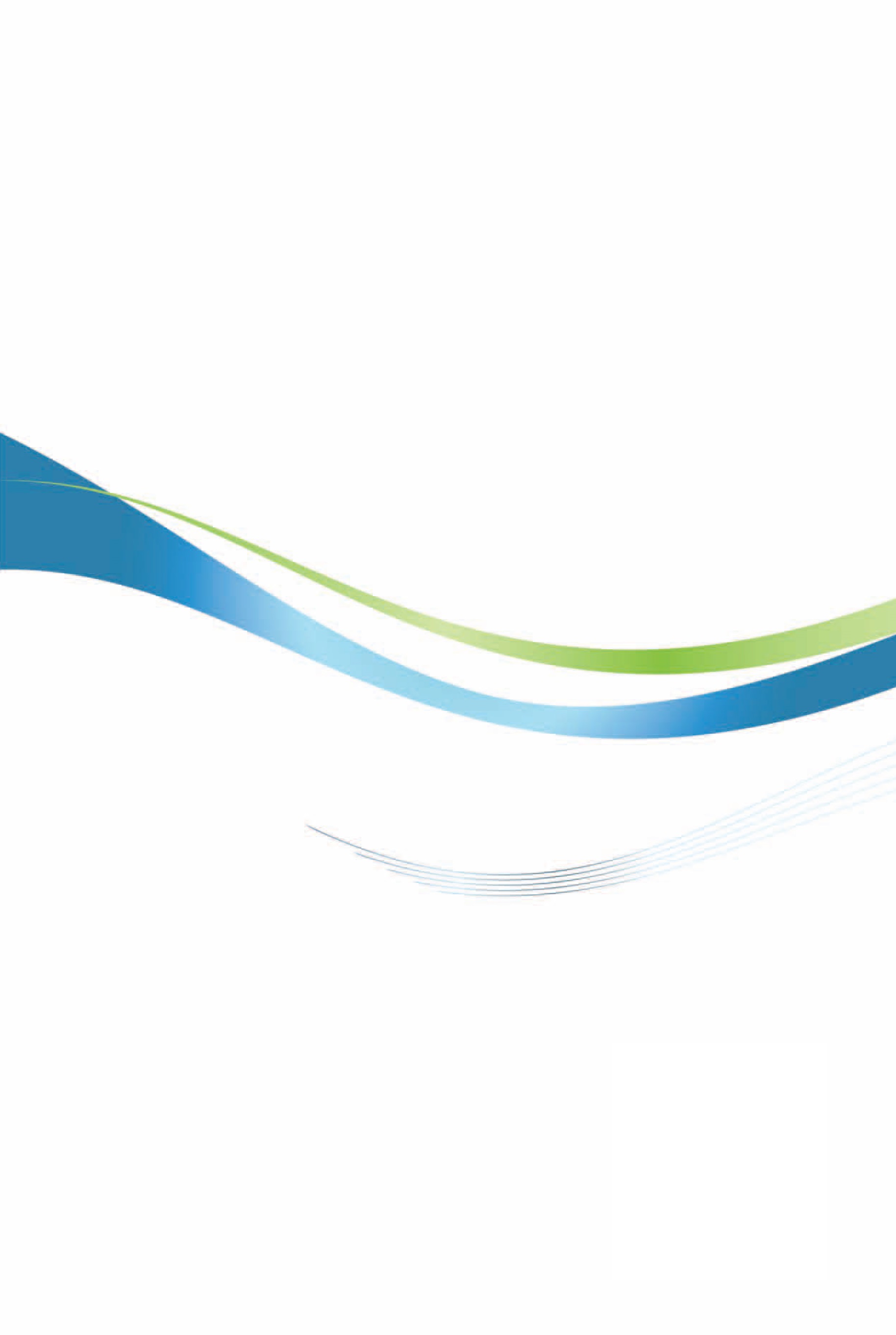 薩爾瓦多投資環境簡介Investment Guide to El Salvador經濟部投資業務處  編印自  然 人  文自  然 人  文地理環境南臨太平洋，西北與瓜地馬拉接壤，東及北面與宏都拉斯交界，處中美洲心臟地帶，多屬高原地形。國土面積2萬1,040平方公里氣候亞熱帶氣候，沿海地區氣候較熱，內地高山及北部較為涼爽。種族由印地安人、白（歐裔）人及白人與印地安人組成之混血占絕大多數人口結構人口676萬，人口密度約300人/平方公里，係中美洲人口最稠密之國家教育普及程度識字率96%語言西班牙語宗教主要信仰為天主教首都及重要城市聖薩爾瓦多市（San Salvador）政治體制總統制，採三權分立投資主管機關薩出口暨投資促進局（PROESA），薩國家投資局（DNI）經  濟  概  況經  濟  概  況幣制使用美元國內生產毛額246億3,872萬美元（2020）經濟成長率-7.9%（2020）平均國民所得3,821美元（2020）匯率使用美元利率6.2%通貨膨脹率-0.09%（2020）消費者物價指數製造業、商業、不動產業、金融業、農漁牧業外匯存底29億1,520萬美元（2020）產值最高前五種產業50億4,401萬美元（2020）出口總金額成衣、塑膠包裝用品、蔗糖、衛生紙、藥品、咖啡（2020）主要出口產品美國、瓜地馬拉、宏都拉斯、尼加拉瓜、哥斯大黎加、墨西哥、巴拿馬、多明尼加、中國大陸、韓國（2020）主要出口國家103億2,657萬美元（2020）進口總金額石油、藥品、電話、汽車、奶酪、成衣（2020）主要進口產品美國、中國大陸、瓜地馬拉、墨西哥、宏都拉斯、尼加拉瓜、哥斯大黎加、芬蘭、西班牙、韓國（2020）主要進口國家246億3,872萬美元（2020）（一）公司章程設立１、由薩國公證律師撰寫。２、最少2名股東（本國或外國；法人或自然人）。３、最低資本額：2,000美元。（二）公司章程登記１、公司章程正本。２、登記費：依資本額比例收費。每114.29美元收取0.57美元登記費。３、縮小至74%比例之公司章程影本。（或由DNI代辦，每頁另收0.23美元）（三）初期收支平衡登記１、已外審之初期收支平衡表。２、登記費：17.14美元。３、縮小至74%比例之收支平衡表影本。（或由DNI代辦，每頁另收0.23美元）（四）公司納稅號碼卡（NIT）登記１、填寫F-210表格。２、已登記之公司章程正本及影本。３、公司代表人及股東之納稅號卡正本及影本。４、公司代表人身分證明文件正本及影本。５、繳費收據。（首次1.40美元、重辦4.04美元）（五）加值營業稅號碼（NRC/IVA）登記１、填寫F-08表格。２、已登記之公司章程正本及影本。３、公司及公司代表人之納稅號卡正本及影本。４、公司代表人居留/身分證正本及影本。５、倘非公司代表人本人申請，需出示授權書（六）統計局償付能力登記１、填寫申請表。２、已登記之公司章程正本及影本。３、公司納稅號卡（NIT）正本及影本。４、公司代表人居留/身分證正本及影本。５、已外審之初期收支平衡表正本。６、繳費收費（視公司資本額收費）。（七）公司設立登記１、申請登記書。２、已外審通過之初期收支平衡表正、影本。３、統計局償付能力登記文件。４、公司納稅號卡（NIT）正本及影本。５、繳費收據。（八）雇主號碼（NIP）登記１、申請登記書。２、公司納稅號卡（NIT）正本及影本。３、公司代表人居留/身分證正本及影本。（九）營業處所登記１、填寫申請表。２、已登記之公司章程正本及影本。３、公司納稅號卡（NIT）正本及影本。４、公司代表人居留/身分證正本及影本。５、已外審之收支平衡表正本。（十）內部工作規定登記（倘員工人數超過10人以上才需辦理）１、登記申請書正本及影本。２、內部工作規定正本3份。加值稅13%營業額所得稅30%營利所得稅1.75%金融交易稅【1,000美金（含）以上】0.25%電信交易特殊貢獻稅5%特殊貢獻稅【營利所得超過50萬美元企業】5%不動產交易稅3%國際交通稅5%汽油特殊稅1%汽油稅：薩國道路維護基金0.2美元/加侖汽油稅：交通貢獻稅0.1美元/加侖通關檢查費用18美元/申報單國外企業貸款利息20%股票所得稅10%公司股東紅利稅5%售屋所得稅【首售且房屋價值低於7萬4,000美元者免繳】10%分   類基本固定費$/月級距 M3自來水費率$/ M3下水道處理費$/ M3住宅區2.2900～1011～202122232425～303132333435～404142434445～5051～6061～7071～9091～100101～500501以上2.290.210.250.280.310.340.370.420.480.540.640.760.901.051.201.401.651.902.202.502.903.403.900.100.101.801.801.801.801.803.003.003.003.003.004.004.004.004.004.007.507.507.507.5010.0020.00非住宅區3.760～56～2021～3031～5051～6061～9091～100101～500501以上3.760.901.201.501.872.342.933.664.580.105.005.007.507.507.507.5010.0020.00教育設施（包括設施、學制、使用語言、費用及入學手續）教育設施（包括設施、學制、使用語言、費用及入學手續）１、托兒所無２、幼稚園為期3年，含括年滿4歲至6歲之幼兒。３、小學為期9年，分為3個學階，每學階共3個年級，含括7至15歲之兒童及青少年。４、中學分為2年制之一般高中（bachillerato general）及3年制之職業學校（bachillerato técnico/vocacional）。高中應屆畢業生另應參加全國性之「學習能力測驗」（PAES），該項測驗於每年11月底舉行，分別就語文、數學、自然及社會科學4等學科出題，每學科30題共120題，滿分10分，以7分為及格。惟該測驗僅作為教育部評量教育成效及大學招收學生之參考，並不強制作為學生畢業與否或升學之依據。５、大學分為專科及大學教育兩部分，並根據修業年限、學分數（每學分授課時數為20小時）及科目授與學位如下：薩國並未有大學聯招考試，係由各校自行招生考試。外商倘擬安排子女就讀薩國大學，需備妥經翻譯驗證之國內高中文憑，並送薩教育部完成同等學歷認證手續後，始得參加各校入學考試。外商子女倘擬取得薩國碩士或博士學位，需備妥經翻譯驗證之國內大學畢業證書及成績單，並送薩教育部完成同等學歷認證手續後，洽覓指導教授，提出研究計畫，並向教育部申請獲准後，就讀與畢業科系相關之碩士或博士班。６、外商子女教育一般外商子女多就讀外國私立學校，如美國學校、英國學校、法國學校、德國學校及國際學校等。這些學校學年均自8月開學，與一般薩國學校於（1月底學期年開學不同）。各校均有幼稚園至高中部（普通科）。前四校插班入學考試較嚴，國際學校入學較寬，較易就讀。美國學校每年1月及6月兩次辦理入學插班考試，英國學校則在8月及12月辦理，考試之報名時間隨時可向各校洽詢，報名時需交相片2張、出生證明及英文成績單或中文成績單附英文翻譯並經本館驗證。每年學費（雜費另計）美國學校約9,000美元，英國學校約4,400美元，國際學校約5,500美元，另學生首次入學需繳交約1,500至5,000美元建校基金，各校不等。美國學校（Escuela Americana）：地址：Colonia y Calle La Mascota Final Calle 3,San Benito，San Salvador, El Salvador；Tel：503-2528-8300；Fax：503-2528-8319。國際學校（Escuela Alemana）：地址：Calle Del Mediterraneo, Jardines de Guadalupe, Antiguo Custcatlan，San SalvadorTel：503-2243-4898；Fax：503-2243-2129國家別金額（2020）巴拿馬317.21西班牙282.18開曼群島51.11宏都拉斯32.58哥斯大黎加28.67百慕達群島18.75荷蘭15.54瑞士10.64巴哈馬群島7.82智利5.97年度件數金額（千美元）199134,8271992110199418,5001995001996001997001998001999510,369200058,273200122,000200219,842200303,255200411,879200539522006150020072286200800200900201000201101,820201200201303,90020140020150020160020170020181100201900202000總計2656,514年　　度業　　別累計至2020累計至2020202020202019201920182018年　　度業　　別件數金額件數金額件數金額件數金額合計26 56,514 0 0 0 0 1 100 農林漁牧業0 0 0 0 0 0 0 0 礦業及土石採取業2 4,477 0 0 0 0 0 0 製造業20 47,537 0 0 0 0 0 0 　食品製造業2 1,350 0 0 0 0 0 0 　飲料製造業0 0 0 0 0 0 0 0 　菸草製造業0 0 0 0 0 0 0 0 　紡織業8 11,942 0 0 0 0 0 0 　成衣及服飾品製造業5 30,763 0 0 0 0 0 0 　皮革、毛皮及其製品製造業0 0 0 0 0 0 0 0 　木竹製品製造業0 0 0 0 0 0 0 0 　紙漿、紙及紙製品製造業0 0 0 0 0 0 0 0 　印刷及資料儲存媒體複製業0 0 0 0 0 0 0 0 　石油及煤製品製造業0 0 0 0 0 0 0 0 　化學材料製造業0 0 0 0 0 0 0 0 　化學製品製造業0 0 0 0 0 0 0 0 　藥品製造業0 0 0 0 0 0 0 0 　橡膠製品製造業0 0 0 0 0 0 0 0 　塑膠製品製造業2 2,715 0 0 0 0 0 0 　非金屬礦物製品製造業0 0 0 0 0 0 0 0 　基本金屬製造業0 0 0 0 0 0 0 0 　金屬製品製造業1 10 0 0 0 0 0 0 　電子零組件製造業0 0 0 0 0 0 0 0 　電腦、電子產品及光學製品製造業0 0 0 0 0 0 0 0 　電力設備製造業0 0 0 0 0 0 0 0 　機械設備製造業2 756 0 0 0 0 0 0 　汽車及其零件製造業0 0 0 0 0 0 0 0 　其他運輸工具製造業0 0 0 0 0 0 0 0 　家具製造業0 0 0 0 0 0 0 0 　其他製造業0 0 0 0 0 0 0 0 　產業用機械設備維修及安裝業0 0 0 0 0 0 0 0 電力及燃氣供應業0 0 0 0 0 0 0 0 用水供應及污染整治業0 0 0 0 0 0 0 0 營造業0 0 0 0 0 0 0 0 批發及零售業3 1,530 0 0 0 0 1 100 運輸及倉儲業0 0 0 0 0 0 0 0 住宿及餐飲業0 0 0 0 0 0 0 0 資訊及通訊傳播業0 0 0 0 0 0 0 0 金融及保險業0 0 0 0 0 0 0 0 不動產業0 0 0 0 0 0 0 0 專業、科學及技術服務業0 0 0 0 0 0 0 0 支援服務業0 0 0 0 0 0 0 0 公共行政及國防；強制性社會安全0 0 0 0 0 0 0 0 教育服務業0 0 0 0 0 0 0 0 醫療保健及社會工作服務業0 0 0 0 0 0 0 0 藝術、娛樂及休閒服務業0 0 0 0 0 0 0 0 其他服務業1 2,970 0 0 0 0 0 0 